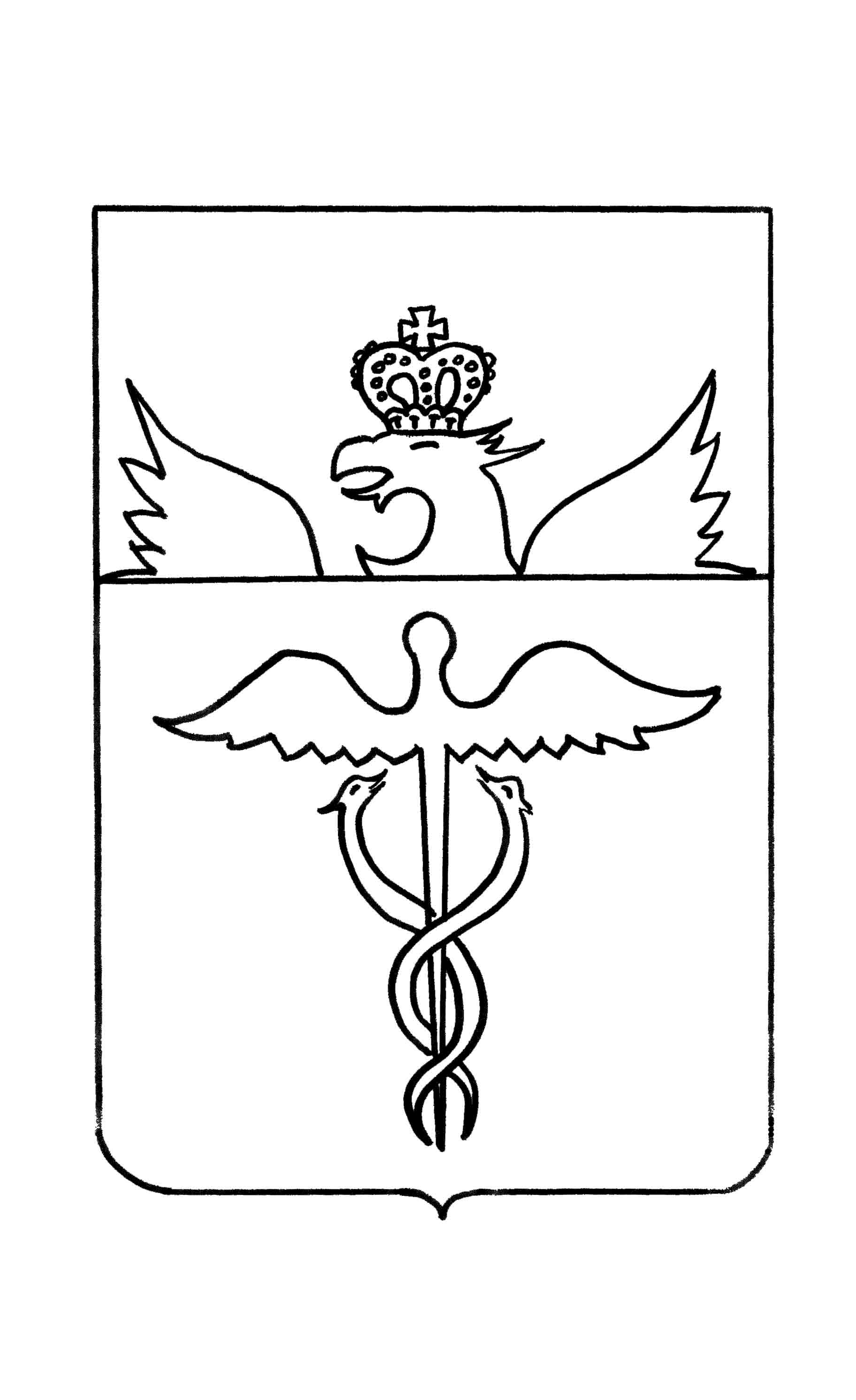 Администрация Березовского сельского поселенияБутурлиновского муниципального районаВоронежской областиРАСПОРЯЖЕНИЕ от  11.05.2018  года  № 16п.ЗеленыйВ соответствии с Федеральным законом от 27.07.2010 № 210-ФЗ «Об организации предоставления государственных и муниципальных услуг», а также в целях обеспечения автоматизации процесса предоставления муниципальных услуг администрации Березовского сельского поселения Бутурлиновского муниципального района Воронежской области в филиале АУ «МФЦ»  г.Бутурлиновка.1.Утвердить технологическую схему предоставления муниципальной услуги ««Выдача архивных документов (архивных справок, выписок и копий)» (приложение 1)2. Утвердить технологическую схему предоставления муниципальной услуги Передача жилых помещений муниципального жилищного фонда в собственность граждан в порядке приватизации» (приложение 2)3. Утвердить технологическую схему предоставления муниципальной услуги «Предоставление в аренду и безвозмездное пользование муниципального имущества» (приложение 3)4. Утвердить технологическую схему предоставления муниципальной услуги «Предоставление порубочного билета и (или) разрешения  на пересадку деревьев и кустарников» (приложение 4)5. Утвердить технологическую схему предоставления муниципальной услуги «Предоставление сведений из реестра муниципального имущества » (приложение 5)6. Утвердить технологическую схему предоставления муниципальной услуги «прием заявлений и выдача документов о согласовании переустройства и (или) перепланировки жилого помещения » (приложение 6)Глава Березовского сельского поселения                                                                    Н.В. Дьяченков Приложение 1к распоряжению администрацииБерезовского  сельского поселенияот 11.05.2018 г. № 16Типовая технологическая схемаПредоставления муниципальной услуги «Выдача архивных документов (архивных справок, выписок и копий)» Раздел 1. «Общие сведения о государственной (муниципальной) услуге»Раздел 2. «Общие сведения об услуге»Раздел 3. «Сведения о заявителях услуги»Раздел 4. «Документы, предоставляемые заявителем для получения «услуги»Раздел 5. «Документы и сведения, получаемые посредством межведомственного информационного взаимодействия»Раздел 6. «Результат «услуги»Раздел 7. «Технологические процессы предоставления «услуги»Раздел 8. «Особенности предоставления «услуги» в электронной форме»Приложение к технологической схемеВ муниципальный архив МКУ «Служба хозяйственно-технического обеспечении»Бутурлиновского муниципального района_______________________________________________________________________________________________________________(Ф.И.О., паспортные данные, адресместа жительства заявителя)_____________________________________(наименование, место нахождения юридического лица, Ф.И.О. руководителя)контактный телефон __________________Заявление    Прошу  выдать заверенную копию _____________________________________________________________________________(указываются все известные заявителю реквизиты правового акта (дата, номер, название и (или) наименование органа, должностного лица поселения, принявшего акт)__________________________________________________________________________________________________________________________________________________________________________________________________________________________________________________________________________________________________________________«____» _______ 20__ г.                               ______________________                                                                                                                                  (подпись заявителя)Приложение к технологической схемеВ муниципальный архив МКУ «Служба хозяйственно-технического обеспечении»Бутурлиновского муниципального района_______________________________________________________________________________________________________________(Ф.И.О., паспортные данные (серия, номер паспорта, когда и кем выдан, адресместа жительства заявителя) *в лице______________________________________(Ф.И.О., паспортные данные и документ, удостоверяющийполномочия представителя)Заявление.1. Я, ______________________________________________________________(Ф.И.О. заявителя, необходимо также указать все изменения фамилии (имени) за ______________________________________________________________________________запрашиваемый период)Дата рождения ___________________________________________________Адрес (по месту регистрации)________________________________________Контактный телефон________________________________________________________Прошу выдать архивную справку (архивную выписку) – нужное подчеркнуть______________________________________________________________________________(указать о чем запрашивается архивная справка – о трудовом стаже, о льготном стаже, о заработной плате, о награждениях, другое).2.  Цель запроса (для чего)____________________________________________3. Хронология запрашиваемой информации (временной период) __________________________________________________________________4. Наименование места работы за запрашиваемый период:__________________________________________________________________5. Занимаемая должность за запрашиваемый период:____________________________________________________________________________________________________________________________________(иные сведения, документы и материалы, подтверждающие сведения, указанные в заявлении (при наличии)). Приложение (при наличии) на ______ л.__________________                                                             ________________________(дата)                                                                                       (подпись заявителя)*заполняется в случае, если от имени заявителя действует его представитель.Приложение 2к распоряжению администрацииБерезовского  сельского поселенияот 11.05.2018 г. № 16Технологическая схемапредоставления муниципальной услуги «Передача жилых помещений муниципального жилищного фонда в собственность граждан в порядке приватизации»Раздел 1. «Общие сведения о муниципальной услуге»Раздел 2. «Общие сведения о «подуслугах»Раздел 3. «Сведения о заявителях «подуслуги»Раздел 4. «Документы, предоставляемые заявителем для получения «подуслуги»Раздел 5. «Документы и сведения, получаемые посредством межведомственного информационного взаимодействия»Раздел 6. «Результат «подуслуги»Раздел 7. «Технологические процессы предоставления «подуслуги»Раздел 8. «Особенности предоставления «подуслуги» в электронной форме»Перечень приложений:Приложение 1 (форма заявления)Приложение 2 (форма расписки в получении документов);Приложение Форма заявленияВ администрацию ___________________________сельского поселенияБутурлиновского  муниципального района Воронежской области ______________________________________(Ф.И.О.)______________________________________(Ф.И.О. заявителя)______________________________________(паспортные данные)____________________________________________________(по доверенности в интересах)____________________________________________________(адрес регистрации)Контактный телефон ___________________(указывается по желанию)ЗаявлениеПрошу передать в собственность совместную, долевую в порядкеприватизации занимаемую (мною, моей семьей) на условиях социального найма квартиру, состоящую из ______ жилых(ой) комнат(ы) (ненужное зачеркнуть)по адресу: ________________________________________________________________.В соответствии с принятым (мною, нами) решением в приватизации принимает(ют) участие со следующим распределением долей в праве собственности на жилое помещение нижеуказанный(е) гражданин(не):(ненужное зачеркнуть)________________________________________________________________________________________________________________________________________________________________________________________________________________________________________________________________________Ф.И.О., число, месяц и год рождения, паспортные данные(для несовершеннолетних граждан - свидетельство о рождении),выражение доли в праве на жилое помещение.Подписи заявителя и всех граждан (либо их законных представителей), занимающих данное жилое помещение, о согласии на приватизацию жилого помещения в собственность упомянутых граждан с указанным распределением долей в праве собственности на жилое помещение:________________________________________________________________________________________________________________________________________________________________________________________________________________________________________________________________________С приватизацией указанного выше жилого помещения без моего (нашего) участия в приватизации согласен (согласны), в договор на передачу жилого помещения в собственность прошу (просим) меня (нас) не включать.С последствиями ст. ст. 30, 31 ЖК РФ, ст. 19 ФЗ-189 от 29.12.2004 и содержанием Закона Российской Федерации от 04.07.1991 № 1541-1 "Оприватизации жилищного фонда в Российской Федерации" - ознакомлен(ы):______________________________________________________________________________________________________________________________________________________________________________________________________В период с 01.01.1991 по настоящее время Ф.И.О. не изменяли (изменяли)____________________________________________________________________________________________________________________________________В период с 01.01.1991 на территории Российской Федерации проживал(а) по следующим адресам:________________________________________________________________________________________________________________________________________________________________________________________________________________________________________________________________________Личности граждан установлены по удостоверяющим личность документам, полномочия представителей проверены и подтверждены соответствующими документами, подписи заверены ответственным сотрудником департамента____________________ ___________________ _________________(дата) 					(Ф.И.О.)		 (подпись)Приложение РАСПИСКАв получении документов, представленных для принятия решения озаключении договора на передачу жилых помещений муниципального жилищного фонда в собственность граждан в порядке приватизацииНастоящим удостоверяется, что заявитель__________________________________________________________________(фамилия, имя, отчество)представил, а сотрудник администрации _______________ _________________ получил «_____» ________________ _________ документы 					(число) 		(месяц прописью)		 (год)в количестве _______________________________ экземпляров по(прописью)прилагаемому к заявлению перечню документов, необходимых для заключения договора передачи жилых помещений муниципального жилищного фонда в собственность граждан в порядке приватизации (согласно п. 2.6.1 настоящего Административного регламента):_____________________________________________________________________________________________________________________________________________________________________________________________________Перечень документов, которые будут получены по межведомственным запросам: __________________________________________________________________._______________________ 	______________ ______________________(должность специалиста,		 (подпись)	 (расшифровка подписи) ответственного за прием документов)Приложение 3к распоряжению администрацииБерезовского  сельского поселенияот 11.05.2018 г. № 16Типовая технологическая схемаПредоставления муниципальной услуги «Предоставление в аренду и безвозмездное пользование муниципального имущества» Раздел 1. «Общие сведения о государственной (муниципальной) услуге»Раздел 2. «Общие сведения об услуге»Раздел 3. «Сведения о заявителях услуги»Раздел 4. «Документы, предоставляемые заявителем для получения «услуги»Раздел 5. «Документы и сведения, получаемые посредством межведомственного информационного взаимодействия»Раздел 6. «Результат «услуги»Раздел 7. «Технологические процессы предоставления «услуги»Раздел 8. «Особенности предоставления «услуги» в электронной форме»Приложение к технологической схемеВ администрацию Березовского сельского поселения Бутурлиновского муниципального  районаЗАЯВЛЕНИЕПрошу заключить договор аренды (безвозмездного пользования)недвижимого имущества, находящегося в собственности Березовского сельского поселения, являющегося нежилым помещением (зданием, сооружением), расположенным по адресу: __________________________________________________________________                         (адрес помещения)Техническая характеристика:общая площадь ______________ кв. м, в том числе: этаж ______________ кв. м;___________ (N на плане), подвал ____________ кв. м __________ (N на плане)    Цель использования помещения: __________________________________________________________________________    Заявитель _____________________________________________________________                       (полное наименование юридического лица,__________________________________________________________________                сокращенное наименование юридического лица)    ИНН ____________________    Почтовый адрес юридического лица с указанием почтового индекса:__________________________________________________________________________________________________________________________________    Юридический адрес юридического лица с указанием почтового индекса: ____________________________________________________________________________________________________________________________________    Банковские реквизиты:    наименование банка ____________________________________________________    БИК __________________________________________________________________    корр. счет ____________________________________________________________    расчетный счет ________________________________________________________    телефон офиса ___________________, телефон бухгалтерии _____    В лице ________________________________________________________________                           (Ф.И.О. полностью, должность)    Основание _____________________________________________________________                         (Устав, положение, свидетельство)    Заявитель _________________________________ _____________                     (Ф.И.О., должность)               (подпись)    М.П.    Результат муниципальной услуги выдать следующим способом:    ┌─┐    │ │ посредством   личного   обращения   в   администрацию    └─┘ ________ сельского поселения ________ муниципального района    ┌─┐    │ │ в форме электронного документа    └─┘    ┌─┐    │ │ в форме документа на бумажном носителе    └─┘    ┌─┐    │ │ почтовым  отправлением  на  адрес,  указанный  в  заявлении (только    └─┘ на бумажном носителе)    ┌─┐    │ │ отправлением  по  электронной почте (в форме электронного документа    └─┘ и только в случаях, прямо предусмотренных в действующих нормативных        правовых актах)    ┌─┐    │ │ посредством  личного  обращения в многофункциональный центр (только    └─┘ на бумажном носителе)    ┌─┐    │ │ посредством   направления   через   Единый  портал  государственных    └─┘ и муниципальных услуг (только в форме электронного документа)    ┌─┐    │ │ посредством     направления     через     Портал    государственных    └─┘ и муниципальных услуг (только в форме электронного документа)___________________________________________________________________________                       (оборотная сторона заявления)Отметка о комплекте документов (проставляется в случае отсутствия одного или более документов, не находящихся в распоряжении органов, предоставляющих государственные или муниципальные услуги, либо подведомственных органам государственной власти или органам местного самоуправления организаций, участвующих в предоставлении муниципальной услуги):О представлении неполного комплекта документов, требующихся для предоставления муниципальной услуги и представляемых заявителем, так как сведения по ним отсутствуют в распоряжении органов, предоставляющих государственные или муниципальные услуги, либо подведомственных органам государственной власти или органам местного самоуправления организаций, участвующих в предоставлении муниципальной услуги, предупрежден.___________________________     ___________________________________________    (подпись заявителя)                (Ф.И.О. заявителя полностью)Приложение к технологической схемеРАСПИСКАв получении документов, представленных для принятия решения о предоставлении в аренду или безвозмездное пользование муниципального имуществаНастоящим удостоверяется, что заявитель__________________________________________________________________________________________ (фамилия, имя, отчество)представил, а сотрудник администрации _______________ _________________ получил «_____» ________________ _________ документы (число) (месяц прописью) (год)в количестве _______________________________ экземпляров по(прописью)прилагаемому к заявлению перечню документов, необходимых для принятия решения о предоставлении в аренду или безвозмездное пользование муниципального имущества (согласно п. 2.6.1 настоящего Административного регламента):______________________________________________________________________________________________________________________________________________________________________________________________________Перечень документов, которые будут получены по межведомственным запросам: __________________________________________________________________._______________________ ______________ _______________________(должность специалиста, (подпись) (расшифровка подписи) ответственного за  прием документов)Приложение 3к распоряжению администрацииБерезовского  сельского поселенияот 11.05.2018 г. № 16Типовая технологическая схемаПредоставления муниципальной услуги «Предоставление в аренду и безвозмездное пользование муниципального имущества» Раздел 1. «Общие сведения о государственной (муниципальной) услуге»Раздел 2. «Общие сведения об услуге»Раздел 3. «Сведения о заявителях услуги»Раздел 4. «Документы, предоставляемые заявителем для получения «услуги»Раздел 5. «Документы и сведения, получаемые посредством межведомственного информационного взаимодействия»Раздел 6. «Результат «услуги»Раздел 7. «Технологические процессы предоставления «услуги»Раздел 8. «Особенности предоставления «услуги» в электронной форме»Приложение к технологической схемеВ администрацию Березовского сельского поселения Бутурлиновского муниципального  районаЗАЯВЛЕНИЕПрошу заключить договор аренды (безвозмездного пользования)недвижимого имущества, находящегося в собственности Березовского сельского поселения, являющегося нежилым помещением (зданием, сооружением), расположенным по адресу: ______________________________________________________________________________                            (адрес помещения)Техническая характеристика:общая площадь ______________ кв. м, в том числе: этаж ______________ кв. м;___________ (N на плане), подвал ____________ кв. м __________ (N на плане)    Цель использования помещения: ____________________________________________________________________________________________________________________    Заявитель _____________________________________________________________                       (полное наименование юридического лица,___________________________________________________________________________                сокращенное наименование юридического лица)    ИНН ____________________    Почтовый адрес юридического лица с указанием почтового индекса: _____________________________________________________________________________________________________________________________________________________________    Юридический адрес юридического лица с указанием почтового индекса: __________________________________________________________________________________________________________________________________________________________    Банковские реквизиты:    наименование банка ____________________________________________________    БИК ___________________________________________________________________    корр. счет ____________________________________________________________    расчетный счет ________________________________________________________    телефон офиса ___________________, телефон бухгалтерии ________________    В лице ________________________________________________________________                           (Ф.И.О. полностью, должность)    Основание _____________________________________________________________                         (Устав, положение, свидетельство)    Заявитель _________________________________ ___________________________                     (Ф.И.О., должность)               (подпись)    М.П.    Результат муниципальной услуги выдать следующим способом:    ┌─┐    │ │ посредством   личного   обращения   в   администрацию    └─┘ ________сельского поселения ________муниципального района    ┌─┐    │ │ в форме электронного документа    └─┘    ┌─┐    │ │ в форме документа на бумажном носителе    └─┘    ┌─┐    │ │ почтовым  отправлением  на  адрес,  указанный  в  заявлении (только    └─┘ на бумажном носителе)    ┌─┐    │ │ отправлением  по  электронной почте (в форме электронного документа    └─┘ и только в случаях, прямо предусмотренных в действующих нормативных        правовых актах)    ┌─┐    │ │ посредством  личного  обращения в многофункциональный центр (только    └─┘ на бумажном носителе)    ┌─┐    │ │ посредством   направления   через   Единый  портал  государственных    └─┘ и муниципальных услуг (только в форме электронного документа)    ┌─┐    │ │ посредством     направления     через     Портал    государственных    └─┘ и муниципальных услуг (только в форме электронного документа)___________________________________________________________________________                       (оборотная сторона заявления)Отметка о комплекте документов (проставляется в случае отсутствия одного или более документов, не находящихся в распоряжении органов, предоставляющих государственные или муниципальные услуги, либо подведомственных органам государственной власти или органам местного самоуправления организаций, участвующих в предоставлении муниципальной услуги):О представлении неполного комплекта документов, требующихся для предоставления муниципальной услуги и представляемых заявителем, так как сведения по ним отсутствуют в распоряжении органов, предоставляющих государственные или муниципальные услуги, либо подведомственных органам государственной власти или органам местного самоуправления организаций, участвующих в предоставлении муниципальной услуги, предупрежден.___________________________     ___________________________________________    (подпись заявителя)                (Ф.И.О. заявителя полностью)Приложение к технологической схемеРАСПИСКАв получении документов, представленных для принятия решения о предоставлении в аренду или безвозмездное пользование муниципального имуществаНастоящим удостоверяется, что заявитель__________________________________________________________________________________________ (фамилия, имя, отчество)представил, а сотрудник администрации _______________ _________________ получил «_____» ________________ _________ документы (число) (месяц прописью) (год)в количестве _______________________________ экземпляров по(прописью)прилагаемому к заявлению перечню документов, необходимых для принятия решения о предоставлении в аренду или безвозмездное пользование муниципального имущества (согласно п. 2.6.1 настоящего Административного регламента):______________________________________________________________________________________________________________________________________________________________________________________________________Перечень документов, которые будут получены по межведомственным запросам: __________________________________________________________________._______________________ ______________ _______________________(должность специалиста, (подпись) (расшифровка подписи) ответственного за  прием документов)Приложение 4к распоряжению администрацииБерезовского  сельского поселенияот 11.05.2018 г. №16 Типовая технологическая схемаПредоставления муниципальной услуги «Предоставление порубочного билета и (или) разрешения на пересадку деревьев и кустарников»Раздел 1. «Общие сведения о государственной (муниципальной) услуге»Раздел 2. «Общие сведения об услуге»Раздел 3. «Сведения о заявителях услуги»Раздел 4. «Документы, предоставляемые заявителем для получения «услуги»Раздел 5. «Документы и сведения, получаемые посредством межведомственного информационного взаимодействия»Раздел 6. «Результат «услуги»Раздел 7. «Технологические процессы предоставления «услуги»Раздел 8. «Особенности предоставления «услуги» в электронной форме»Приложение к административному регламентуВ администрациюБерезовского сельского поселениядля физических лици индивидуальных предпринимателейот __________________________________________(Ф.И.О.)документ, удостоверяющий личность__________________________________________(серия, №, кем и когда выдан)проживающего(ей) по адресу: ______________________________________________________________контактный телефон __________________________для юридических лицот __________________________________________(наименование, адрес, ОГРН, ИНН)_____________________________________________(контактный телефон)ЗАЯВЛЕНИЕПрошу выдать  порубочный билет  и (или) разрешение на пересадку деревьев и кустарников    (с   указанием   количества,  породного  состава   и причины рубки, обрезки, пересадки, изъятия), расположенных по адресу: Воронежская область, _________________________________________________(адрес (местоположение) участка на котором планируется рубка).Результат услуги прошу представить на бумажном носителе/в электронном виде по адресу электронной почты (ненужное зачеркнуть):__________________________________________________________________(указать адрес электронной почты)Перечень прилагаемых документов:___________________________________________________________________________________________________________________________________."____" __________ 20___ г.                       _________/_______________/                                                                        (подпись)              (Ф.И.О.)Приложение к административномурегламентуБлок-схема предоставления муниципальной услугиПриложение № 3  к Административному регламенту	Кому  (наименование застройщика(фамилия, имя, отчество – для граждан,полное наименование организации – для юридических лиц),его почтовый индекс и адрес)Порубочный билет и (или) разрешение на пересадку деревьев и кустарников № _______на рубку (обрезку, пересадку, изъятие) зеленых насаждений на территории ______________ сельского поселения Рассмотрев заявление (запрос) _____________________________________________________,                                                                                            (Ф.И.О. заявителя)с выездом на место _______________________________________________________________                                                                            (местонахождение зеленых насаждений)учитывая ______________________________________________________________________________________________________________________________________________________________________________________________________________________________________,         (основание  рубки,  обрезки,  пересадки, изъятия),  информация  об оплате  компенсационной стоимости)Администрация _____________ сельского поселения  разрешает ________________________________________________________________________________________________________________________________________________________________________________________________________________________________________________________________________________________________________________________________________________________________________________________________________________(производимые  действия:  рубка, обрезка, пересадка, изъятие; цели, сведения о  зеленых  насаждениях: количество  (площадь),  порода, диаметр зеленых насаждений или площадь газонов)Требование, обязательное к выполнению:порубочные  остатки  в  трехдневный  срок  передать  специализированной организации  для  утилизации  либо  размещения, не допуская их сжигания и захламления территории.Срок действия разрешения 1 год.После выполнения работ и вышеперечисленных требований в обязательном порядке в 10-дневный срок письменно проинформировать администрацию _______________ сельского поселения  в целях проведения контроля исполнения выданного разрешения.М.П.Приложение 5к распоряжению администрацииБерезовского  сельского поселенияот 11.05.2018 г. № 16Типовая технологическая схемаПредоставления муниципальной услуги «Предоставление сведений из реестра муниципального имущества» Раздел 1. «Общие сведения о государственной (муниципальной) услуге»Раздел 2. «Общие сведения об услуге»Раздел 3. «Сведения о заявителях услуги»Раздел 4. «Документы, предоставляемые заявителем для получения «услуги»Раздел 5. «Документы и сведения, получаемые посредством межведомственного информационного взаимодействия»Раздел 6. «Результат «услуги»Раздел 7. «Технологические процессы предоставления «услуги»Раздел 8. «Особенности предоставления «услуги» в электронной форме»Приложение к технологической схемеВ администрацию                                              Березовского сельского поселения Бутурлиновского муниципального района_______________________________________________________________________________________________________________(Ф.И.О., паспортные данные, адресместа жительства заявителя)_____________________________________(наименование, место нахождения юридическоголица, Ф.И.О. руководителя)контактный телефон __________________Заявлениео предоставлении сведений из реестрамуниципального имущества    Прошу  предоставить  сведения  о  наличии  либо  отсутствии  в  реестремуниципального имущества___________________________________________________________________________                       (наименование объекта)___________________________________________________________________________                     (место нахождения объекта)___________________________________________________________________________              (характеристики, идентифицирующие объект)    О       принятом       решении       прошу      информировать      меня___________________________________________________________________________                   (указывается способ информирования)«____» _______ 20__ г.                               ______________________                                                      (подпись заявителя)Приложениек технологической схемеВЫПИСКА ИЗ РЕЕСТРАМУНИЦИПАЛЬНОГО ИМУЩЕСТВА№ ____________ «___»                                      _________ 20___ г.    Объект права: __________________________________________________________    Адрес: _________________________________________________________________    Субъект права: _________________________________________________________    Вид права: _____________________________________________________________    Балансодержатель: ______________________________________________________    Краткая характеристика объекта: ________________________________________    Площадь: _______________________________________________________________    Документы-основания: ___________________________________________________    Существующие ограничения (обременения) права: __________________________Подпись уполномоченного должностного лица __________________________________________Приложение 6к распоряжению администрацииБерезовского  сельского поселенияот 11.05.2018 г. № 16ТИПОВАЯ ТЕХНОЛОГИЧЕСКАЯ СХЕМАПРЕДОСТАВЛЕНИЯ МУНИЦИПАЛЬНОЙ УСЛУГИ«ПРИЁМ ЗАЯВЛЕНИЙ И ВЫДАЧА ДОКУМЕНТОВ О СОГЛАСОВАНИИ ПЕРЕУСТРОЙСТВА И (ИЛИ) ПЕРЕПЛАНИРОВКИ ЖИЛОГО ПОМЕЩЕНИЯ»Раздел 1. «Общие сведения о муниципальной услуге»Раздел 2. «Общие сведения о «подуслугах»Раздел 3. «Сведения о заявителях «подуслуги»Раздел 4. «Документы, предоставляемые заявителем для получения «подуслуги»Раздел 5. «Документы и сведения, получаемые посредством межведомственного информационного взаимодействия»Раздел 6. «Результат «подуслуги»Раздел 7. «Технологические процессы предоставления «подуслуги»Раздел 8. «Особенности предоставления «подуслуги» в электронной форме»Перечень приложений:Приложение 1 (форма заявления)Приложение 2 (форма уведомления об отказе в согласование переустройства и (или) перепланировки жилого помещения)Приложение В администрацию Березовского сельскогопоселения Бутурлиновского  муниципального районаВоронежской областиЗаявление
о переустройстве и (или) перепланировке жилого помещенияот  (указывается наниматель, либо арендатор, либо собственник жилого помещения, либо собственникижилого помещения, находящегося в общей собственности двух и более лиц, в случае, если ни одиниз собственников либо иных лиц не уполномочен в установленном порядке представлять их интересы)Примечание:	Для физических лиц указываются: фамилия, имя, отчество, реквизиты документа, удостоверяющего личность (серия, номер, кем и когда выдан), место жительства, номер телефона; для представителя физического лица указываются: фамилия, имя, отчество представителя, реквизиты доверенности, которая прилагается к заявлению.Для юридических лиц указываются: наименование, организационно-правовая форма, адрес места нахождения, номер телефона, фамилия, имя, отчество лица, уполномоченного представлять интересы юридического лица, с указанием реквизитов документа, удостоверяющего эти правомочия и прилагаемого к заявлению.Место нахождения жилого помещения:  (указывается полный адрес: субъект Российской Федерации,муниципальное образование, поселение, улица, дом, корпус, строение,квартира (комната), подъезд, этаж)Собственник(и) жилого помещения:  Прошу разрешить  (переустройство, перепланировку, переустройство и перепланировку –нужное указать)жилого помещения, занимаемого на основании  (права собственности, договора найма,	,договора аренды – нужное указать)согласно прилагаемому проекту (проектной документации) переустройства и (или) перепланировки жилого помещения.часов в  		дни.Обязуюсь:осуществить ремонтно-строительные работы в соответствии с проектом (проектной документацией);обеспечить свободный доступ к месту проведения ремонтно-строительных работ должностных лиц органа местного самоуправления муниципального образования либо уполномоченного им органа для проверки хода работ;осуществить работы в установленные сроки и с соблюдением согласованного режима проведения работ.Согласие на переустройство и (или) перепланировку получено от совместно проживающих совершеннолетних членов семьи нанимателя жилого помещения по договору
_______________* Подписи ставятся в присутствии должностного лица, принимающего документы. В ином случае представляется оформленное в письменном виде согласие члена семьи, заверенное нотариально, с проставлением отметки об этом в графе 5.К заявлению прилагаются следующие документы:1)  (указывается вид и реквизиты правоустанавливающего документа на переустраиваемое и (или)2) проект (проектная документация) переустройства и (или) перепланировки жилого помещения на  	___листах;3) технический паспорт переустраиваемого и (или) перепланируемого жилого помещения
на  		листах;4) заключение органа по охране памятников архитектуры, истории и культуры о допустимости проведения переустройства и (или) перепланировки жилого помещения (представляется в случаях, если такое жилое помещение или дом, в котором оно находится, является памятником архитектуры, истории или культуры) на  		листах;5) документы, подтверждающие согласие временно отсутствующих членов семьи
нанимателя на переустройство и (или) перепланировку жилого помещения,
на  		листах (при необходимости);6) иные документы:  (доверенности, выписки из уставов и др.)Подписи лиц, подавших заявление *:________________* При пользовании жилым помещением на основании договора социального найма заявление подписывается нанимателем, указанным в договоре в качестве стороны, при пользовании жилым помещением на основании договора аренды – арендатором, при пользовании жилым помещением на праве собственности – собственником (собственниками).(следующие позиции заполняются должностным лицом, принявшим заявление)Входящий номер регистрации заявления  №  (подпись заявителя)(должность,                                                                                                        Приложение УВЕДОМЛЕНИЕоб отказе в согласование переустройства и (или) перепланировки жилого помещения№ ___ 							"__" _______________ 20__ г.Администрация Березовского сельского поселения Бутурлиновского  муниципального района  области уведомляет________________________________________________________(полное наименование организации,__________________________________________________________________ИНН/КПП, ЕГРН, юридический адрес__________________________________________________________________(ФИО индивидуального предпринимателя, ИНН, ЕГРНИП, адрес места жительства, ФИО физического лица, адрес места жительства)об отказе в выдаче  Согласование переустройства и (или) перепланировки жилого помещения.Причина отказа: ______________________________________________________________________________________________________________________________________________________________________________________________________Глава сельского поселенияМП_____________________________________________(подпись)				(Ф.И.О.)  Уведомление получил:___________________________________________________________  _________     "__" ______ 20__ г.(Ф.И.О. руководителя организации, полное		 (подпись)		(дата получения)наименование организации(Ф.И.О. физического лица либо Ф.И.О.ее (его) представителя)Исполнитель:Ф.И.О. _______________Телефон: _____________№ПараметрЗначение параметра/состояние1231Наименование органа, предоставляющего услугуАдминистрация Березовского сельского поселения Бутурлиновского муниципального района Воронежской области 2Номер услуги в федеральном реестре3Полное наименование услуги«Выдача архивных документов (архивных справок, выписок и копий)»4Краткое наименование услугинет5Административные регламент предоставления государственной услугиУтвержден постановлением  администрации Березовского сельского поселения Бутурлиновского муниципального района от 14.12.2015 № 946Перечень «подуслуг»нет7Способы оценки качества предоставления государственной услугирадиотелефонная связь (нет)7Способы оценки качества предоставления государственной услугитерминальные устройства (нет)7Способы оценки качества предоставления государственной услугиПортал государственных услуг7Способы оценки качества предоставления государственной услугиофициальный сайт органа7Способы оценки качества предоставления государственной услугидругие способы (нет)1Наименование услуги«Выдача архивных документов (архивных справок, выписок и копий)»2Срок предоставления в зависимости от условий2.1При подаче заявления по месту жительства (месту нахождения юр. лица)20 календарных дня2.2При подаче заявления не по месту жительства (по месту обращения)20 календарных дня3Основания отказа в приёме документов1) лицо, подающее документы, не относится к числу заявителей в соответствии с подпунктами 1),3) пункта 2.6.1. настоящего регламента;2) к заявлению не приложены документы, указанные в подпунктах а) и б) пункта 2.6.1. настоящего регламента; 3) заявление не соответствует установленной форме, не поддается прочтению или содержит неоговоренные заявителем зачеркивания, исправления, подчистки.4Основания отказа в предоставлении услугиНе предусмотрено5Основания приостановления предоставления услугиНе предусмотрено6Срок приостановления предоставления услугинет7Плата за предоставление услуги7.1Наличие платы (государственной пошлины)нет7.2Реквизиты НПА, являющегося основанием для взимания платы (государственной пошлины)-7.3КБК для взимания платы (государственной пошлины), в том числе для МФЦ-8Способ обращения за получением услуги- администрация Березовского сельского поселения Бутурлиновского муниципального района Воронежской области;- филиал автономного учреждения Воронежской области «Многофункциональный центр предоставления государственных и муниципальных услуг» в г. Бутурлиновка (соглашение о взаимодействии от 01.07.2015 г.);- Единый портал государственных и муниципальных услуг(www.gosuslugi.ru);- Портал государственных и муниципальных услуг Воронежской области (www.pgu.govvr.ru).9Способ получения результата услуги- в администрации Березовского сельского поселения Бутурлиновского муниципального района Воронежской области на бумажном носителе;- в филиале автономного учреждения Воронежской области «Многофункциональный центр предоставления государственных и муниципальных услуг» в г. Бутурлиновка на бумажном носителе;- заказным письмом с уведомлением о вручении через почтовую связь.1Категории лиц, имеющих право на получение «услуги»- заявителями являются физические и юридические лица,  заинтересованные в получении сведений из муниципального архива Березовского сельского поселения  Бутурлиновского муниципального района,  либо их законные представители, действующие в силу закона или на основании договора, доверенности (далее - заявитель, заявители).2Документ, подтверждающий правомочие заявителя соответствующей категории на получение «услуги»К заявлению прилагаются:а) физическими лицами - копии документов, удостоверяющих личность заявителя;б) юридическими лицами - копии документов, подтверждающих полномочия физического лица на осуществление действий от имени заявителя (решения о назначении или об избрании либо приказа о назначении физического лица на должность, в соответствии с которым такое физическое лицо обладает правом действовать от имени заявителя без доверенности).3Установленные требования к документу, подтверждающему правомочие заявителя соответствующей категории на получение «услуги»- представления документов и информации или осуществления действий, представление или осуществление которых не предусмотрено нормативными правовыми актами, регулирующими отношения, возникающие в связи с предоставлением услуги;- представления документов и информации, которые в соответствии с нормативными правовыми актами Российской Федерации, нормативными правовыми актами Воронежской области и муниципальными правовыми актами администрации Березовского сельского поселения Бутурлиновского муниципального района находятся в распоряжении органов местного самоуправления и (или) подведомственных государственным органам и органам местного самоуправления организаций, участвующих в предоставлении услуги, за исключением документов, указанных в части 6 статьи 7 Федерального закона от 27.07.2010 № 210-ФЗ «Об организации предоставления государственных и муниципальных услуг».4Наличие возможности подачи заявления на предоставление «услуги» представителями заявителяда5Исчерпывающий перечень лиц, имеющих право на подачу заявления от имени заявителянет6Наименование документа, подтверждающего право подачи заявления от имени заявителяДокументы, подтверждающие полномочия представителя, в случае подачи заявления представителем заявителя7Установленные требования к документу, подтверждающему право подачи заявления от имени заявителяВ соответствии с требованиями ГК РФ1Категория документа1.Заявление о перераспределении заверенной  копии. 2.Расписка о предоставлении архивной справки (архивной выписки).2Наименования документов, которые представляет заявитель для получения «услуги»а) физическими лицами - копии документов, удостоверяющих личность заявителя;б) юридическими лицами - копии документов, подтверждающих полномочия физического лица на осуществление действий от имени заявителя (решения о назначении или об избрании либо приказа о назначении физического лица на должность, в соответствии с которым такое физическое лицо обладает правом действовать от имени заявителя без доверенности).3Документ, предоставляемый по условиюнет4Установленные требования к документуОтветственность за достоверность и полноту представляемых сведений и документов возлагается на заявителя5Форма (шаблон) документа1.Заявление о перераспределении заверенной  копии (приложение 1  к технологической схеме) 2.Расписка о предоставлении архивной справки (архивной выписки) (приложение 2 к технологической схеме)6Образец документа/заполнения документа1.Заявление о перераспределении заверенной  копии (приложение 1  к технологической схеме) 2.Расписка о предоставлении архивной справки (архивной выписки) (приложение 2 к технологической схеме)Реквизиты актуальной технологической карты межведомственного взаимодействияНаименование запрашиваемого документа (сведения)Перечень и состав сведений, запрашиваемых в рамках межведомственного информационного взаимодействияНаименование органа (организации), направляющего (ей) межведомственный запросНаименование органа (организации), в адрес которого (ой) направляется межведомственный запрос SIDэлектронного сервисаСрок осуществления межведомственного информационного взаимодействияФорма (шаблон)межведомственного запросаОбразец заполнения формы межведомственного запроса123456789№ Документ/документы, являющиеся результатом «услуги»Требования к документу/документам, являющимся результатом «услуги»Характеристика результата (положительный/отрицательный)Форма документа/документов, являющихся результатом «услуги»Образец документа/документов, являющихся результатом «услуги»Способ получения результатаСрок хранения невостребованных заявителем результатовСрок хранения невостребованных заявителем результатов№ Документ/документы, являющиеся результатом «услуги»Требования к документу/документам, являющимся результатом «услуги»Характеристика результата (положительный/отрицательный)Форма документа/документов, являющихся результатом «услуги»Образец документа/документов, являющихся результатом «услуги»Способ получения результатав органев МФЦ1234567891Постановление администрации о выдача архивных документов (архивных справок, выписок и копий)нетположительныйнетнетзаказным письмом с уведомлением о вручении либо по желанию заявителя могут быть выданы ему лично (или уполномоченному им надлежащим образом представителю) непосредственно по месту подачи заявления.постояннопостоянно2Уведомление о мотивированном отказе в предоставлении муниципальной услугинетотрицательныйнетнетзаказным письмом с уведомлением о вручении либо по желанию заявителя могут быть выданы ему лично (или уполномоченному им надлежащим образом представителю) непосредственно по месту подачи заявления.5 лет5 лет№п/п №п/п Наименование процедуры процессаОсобенности исполнения процедуры процессаСрок исполнения процедуры (процесса)Исполнитель процедуры процессаРесурсы, необходимые для выполнения процедуры процессаФормы документов, необходимые для выполнения процедуры процесса№п/п №п/п Наименование процедуры процессаОсобенности исполнения процедуры процессаСрок исполнения процедуры (процесса)Исполнитель процедуры процессаРесурсы, необходимые для выполнения процедуры процессаФормы документов, необходимые для выполнения процедуры процесса11234567Прием и регистрация заявления и прилагаемых к нему документовПрием и регистрация заявления и прилагаемых к нему документовПрием и регистрация заявления и прилагаемых к нему документовПрием и регистрация заявления и прилагаемых к нему документовПрием и регистрация заявления и прилагаемых к нему документовПрием и регистрация заявления и прилагаемых к нему документовПрием и регистрация заявления и прилагаемых к нему документовПрием и регистрация заявления и прилагаемых к нему документов1.1Личное обращение заявителя или его уполномоченного представителя; Личное обращение заявителя или его уполномоченного представителя; 1. К заявлению должны быть приложены копии документов указанные в п. 2 раздела 4 технологической схемы, удостоверенные в установленном законом порядке; подлинники документов не направляются.2. В случае обращения заявителя за предоставлением муниципальной услуги через МФЦ зарегистрированное заявление передается с сопроводительным письмом в адрес администрации.1 календарный деньОтветственный сотрудник Уполномоченного органаНормативно правовые акты, регулирующие предоставление муниципальной услуги.Автоматизированное рабочее место.Форма заявления выдаче архивных документов (архивных справок, выписок и копий) (Приложение 1, 2 к технологической схеме).1.2Поступление заявления посредством почтового отправления с описью вложения и уведомлением о вручении; Поступление заявления посредством почтового отправления с описью вложения и уведомлением о вручении; 1. К заявлению должны быть приложены копии документов указанные в п. 2 раздела 4 технологической схемы, удостоверенные в установленном законом порядке; подлинники документов не направляются.2. В случае обращения заявителя за предоставлением муниципальной услуги через МФЦ зарегистрированное заявление передается с сопроводительным письмом в адрес администрации.1 календарный деньОтветственный сотрудник Уполномоченного органаНормативно правовые акты, регулирующие предоставление муниципальной услуги.Автоматизированное рабочее место.Форма заявления выдаче архивных документов (архивных справок, выписок и копий) (Приложение 1, 2 к технологической схеме).1.3Подача заявления  с использованием Единого портала государственных и муниципальных услуг (функций);Подача заявления  с использованием Единого портала государственных и муниципальных услуг (функций);Получение документов подтверждается путем направления заявителю (представителю заявителя) сообщения о получении заявления и документов с указанием входящего регистрационного номера заявления, даты получения заявления и документов, а также перечень наименований файлов, представленных в форме электронных документов, с указанием их объема.Сообщение о получении заявления и документов направляется в личный кабинет заявителя (представителя заявителя) на Едином портале государственных и муниципальных услуг (функций) или Портале государственных и муниципальных услуг Воронежской области.1 календарный деньОтветственный сотрудник Уполномоченного органаНормативно правовые акты, регулирующие предоставление муниципальной услуги.Автоматизированное рабочее место.Форма заявления выдаче архивных документов (архивных справок, выписок и копий) (Приложение 1, 2 к технологической схеме).1.4 Подача заявления с использованием Портала государственных и муниципальных услуг Воронежской области. Подача заявления с использованием Портала государственных и муниципальных услуг Воронежской области.Получение документов подтверждается путем направления заявителю (представителю заявителя) сообщения о получении заявления и документов с указанием входящего регистрационного номера заявления, даты получения заявления и документов, а также перечень наименований файлов, представленных в форме электронных документов, с указанием их объема.Сообщение о получении заявления и документов направляется в личный кабинет заявителя (представителя заявителя) на Едином портале государственных и муниципальных услуг (функций) или Портале государственных и муниципальных услуг Воронежской области.1 календарный деньОтветственный сотрудник Уполномоченного органаНормативно правовые акты, регулирующие предоставление муниципальной услуги.Автоматизированное рабочее место.Форма заявления выдаче архивных документов (архивных справок, выписок и копий) (Приложение 1, 2 к технологической схеме).1.5 Отказ в приеме документов заявителя Отказ в приеме документов заявителя1.При личном приеме разъясняется наличие препятствий к принятию документов, возвращаются документы, объясняется заявителю содержание выявленных недостатков в представленных документах и предлагается принять меры по их устранению. 2.В остальных случаях поступления документов готовится уведомление об отказе в принятии  документов с обоснованием причин.3.Причины отказа в приеме документов:- заявление не соответствует установленной форме, не поддается прочтению или содержит неоговоренные заявителем зачеркивания, исправления, подчистки.- подача заявления лицом, не уполномоченным совершать такого рода действия.1 календарный деньОтветственный сотрудник Уполномоченного органаНормативно правовые акты, регулирующие предоставление муниципальной услуги.Автоматизированное рабочее место.Форма заявления выдаче архивных документов (архивных справок, выписок и копий) (Приложение 1, 2 к технологической схеме).2. Рассмотрение представленных документов, истребование документов (сведений), в рамках межведомственного взаимодействия2. Рассмотрение представленных документов, истребование документов (сведений), в рамках межведомственного взаимодействия2. Рассмотрение представленных документов, истребование документов (сведений), в рамках межведомственного взаимодействия2. Рассмотрение представленных документов, истребование документов (сведений), в рамках межведомственного взаимодействия2. Рассмотрение представленных документов, истребование документов (сведений), в рамках межведомственного взаимодействия2. Рассмотрение представленных документов, истребование документов (сведений), в рамках межведомственного взаимодействия2. Рассмотрение представленных документов, истребование документов (сведений), в рамках межведомственного взаимодействия2. Рассмотрение представленных документов, истребование документов (сведений), в рамках межведомственного взаимодействия2.12.12.22.22.32.32.42.4Подготовка проекта постановления администрации о прекращении права постоянного (бессрочного) пользования земельным участком или подготовка мотивированного отказа в предоставлении муниципальной услугиПодготовка проекта постановления администрации о прекращении права постоянного (бессрочного) пользования земельным участком или подготовка мотивированного отказа в предоставлении муниципальной услугиПодготовка проекта постановления администрации о прекращении права постоянного (бессрочного) пользования земельным участком или подготовка мотивированного отказа в предоставлении муниципальной услугиПодготовка проекта постановления администрации о прекращении права постоянного (бессрочного) пользования земельным участком или подготовка мотивированного отказа в предоставлении муниципальной услугиПодготовка проекта постановления администрации о прекращении права постоянного (бессрочного) пользования земельным участком или подготовка мотивированного отказа в предоставлении муниципальной услугиПодготовка проекта постановления администрации о прекращении права постоянного (бессрочного) пользования земельным участком или подготовка мотивированного отказа в предоставлении муниципальной услугиПодготовка проекта постановления администрации о прекращении права постоянного (бессрочного) пользования земельным участком или подготовка мотивированного отказа в предоставлении муниципальной услугиПодготовка проекта постановления администрации о прекращении права постоянного (бессрочного) пользования земельным участком или подготовка мотивированного отказа в предоставлении муниципальной услуги3.13.1Принятие решения о подготовке проекта постановления администрации о предоставлении решения о выдаче архивных документов (архивных справок, выписок и копий)- подготовка проекта постановления администрации о выдаче архивных документов (архивных справок, выписок и копий)- направление проекта постановления для подписания уполномоченному должностному лицу (главе администрации).15 календарных днейОтветственный сотрудник Уполномоченного органаНормативно правовые акты, регулирующие предоставление муниципальной услуги.Автоматизированное рабочее место.нет3.23.2В случае наличия оснований, принимается решение об отказе в прекращении права предоставление заключения о выдаче архивных документов (архивных справок, выписок и копий)- подготовка уведомления о мотивированном отказе в предоставлении муниципальной услуги.15 календарных днейОтветственный сотрудник Уполномоченного органаНормативно правовые акты, регулирующие предоставление муниципальной услуги.Автоматизированное рабочее место.нетНаправление заявителю постановления администрации о прекращении права постоянного (бессрочного) пользования земельным участком либо уведомления о мотивированном отказеНаправление заявителю постановления администрации о прекращении права постоянного (бессрочного) пользования земельным участком либо уведомления о мотивированном отказеНаправление заявителю постановления администрации о прекращении права постоянного (бессрочного) пользования земельным участком либо уведомления о мотивированном отказеНаправление заявителю постановления администрации о прекращении права постоянного (бессрочного) пользования земельным участком либо уведомления о мотивированном отказеНаправление заявителю постановления администрации о прекращении права постоянного (бессрочного) пользования земельным участком либо уведомления о мотивированном отказеНаправление заявителю постановления администрации о прекращении права постоянного (бессрочного) пользования земельным участком либо уведомления о мотивированном отказеНаправление заявителю постановления администрации о прекращении права постоянного (бессрочного) пользования земельным участком либо уведомления о мотивированном отказеНаправление заявителю постановления администрации о прекращении права постоянного (бессрочного) пользования земельным участком либо уведомления о мотивированном отказе4.14.1Направление заявителю  постановления администрации о прекращении предоставление решения о выдаче архивных документов (архивных справок, выписок и копий)- заказным письмом с уведомлением о вручении; - либо по желанию заявителя могут быть выданы ему лично (или уполномоченному им надлежащим образом представителю) непосредственно по месту подачи заявления;-направление в федеральные органы исполнительной власти сообщения об отказе о выдаче архивных документов (архивных справок, выписок и копий)15 календарных дняОтветственный сотрудник Уполномоченного органаНормативно правовые акты, регулирующие предоставление муниципальной услуги.Автоматизированное рабочее место.нет4.24.2Направление заявителюуведомления о мотивированном отказе в предоставлении муниципальной услуги- заказным письмом с уведомлением о вручении; - либо по желанию заявителя могут быть выданы ему лично (или уполномоченному им надлежащим образом представителю) непосредственно по месту подачи заявления.15 календарных дняОтветственный сотрудник Уполномоченного органаНормативно правовые акты, регулирующие предоставление муниципальной услуги.Автоматизированное рабочее место.нетСпособ получения заявителем информации о сроках и порядке предоставления «услуги»Способ записи на приём в органСпособ приёма и регистрации органом, предоставляющим услугу, запроса и иных документов, необходимых для предоставления «услуги»Способ оплаты заявителем государственной пошлины или иной платы, взимаемой за предоставление «услуги»Способ получения сведений о ходе выполнения запроса о предоставлении «услуги»Способ подачи жалобы на нарушение порядка предоставления «услуги» и досудебного (внесудебного) обжалования решений и действий (бездействия) органа в процессе получения «услуги»Способ получения заявителем информации о сроках и порядке предоставления «услуги»Способ записи на приём в органСпособ приёма и регистрации органом, предоставляющим услугу, запроса и иных документов, необходимых для предоставления «услуги»Способ оплаты заявителем государственной пошлины или иной платы, взимаемой за предоставление «услуги»Способ получения сведений о ходе выполнения запроса о предоставлении «услуги»Способ подачи жалобы на нарушение порядка предоставления «услуги» и досудебного (внесудебного) обжалования решений и действий (бездействия) органа в процессе получения «услуги»123456Прекращение права постоянного (бессрочного) пользования земельными участками, находящимися в муниципальной собственностиПрекращение права постоянного (бессрочного) пользования земельными участками, находящимися в муниципальной собственностиПрекращение права постоянного (бессрочного) пользования земельными участками, находящимися в муниципальной собственностиПрекращение права постоянного (бессрочного) пользования земельными участками, находящимися в муниципальной собственностиПрекращение права постоянного (бессрочного) пользования земельными участками, находящимися в муниципальной собственностиПрекращение права постоянного (бессрочного) пользования земельными участками, находящимися в муниципальной собственности- Единый портал государственных и муниципальных услуг (функций); -Портал государственных и муниципальных услуг Воронежской области.нетНе требуется предоставление заявителем документов на бумажном носителе-личный кабинет заявителя (представителя заявителя) на Едином портале государственных и муниципальных услуг (функций) или Портале государственных и муниципальных услуг Воронежской области.- почта;- МФЦ;- Единый портал государственных и муниципальных услуг (функций);- Портал государственных и муниципальных услуг Воронежской области;-  личный прием заявителя.№ п/пПараметрЗначение параметра/состояние1231.Наименование органа, предоставляющего услугуАдминистрация Березовского  сельского поселения Бутурлиновского муниципального района Воронежской области2.Номер услуги в федеральном реестре3.Полное наименование услугиПередача жилых помещений муниципального жилищного фонда в собственность граждан в порядке приватизации4.Краткое наименование услугинет5.Административный регламент предоставления муниципальной услугиПостановление администрации Березовского  сельского поселения Бутурлиновского муниципального района Воронежской области от 14.12.2015 № 906.Перечень «подуслуг»нет7.Способы оценки качества предоставления муниципальной услуги- терминальные устройства МФЦ; - Единый портал государственных услуг;- интернет-мониторинг «Оценка качества государственных услуг» (оценкачиновников.рф)№ п/пНаименование «подуслуги»Срок предоставления в зависимости от условийСрок предоставления в зависимости от условийОснования отказа в приеме документовОснования отказа в предоставлении «подуслуги»Основания приостановления предоставления «подуслуги»Срок приостановления предоставления «подуслуги»Плата за предоставление «подуслуги»Плата за предоставление «подуслуги»Плата за предоставление «подуслуги»Способ обращения за получением «подуслуги»Способ получения результата «подуслуги»№ п/пНаименование «подуслуги»При подаче заявления по месту жительства (месту нахождения юр.лица)При подаче заявления не по месту жительства (месту обращения)Основания отказа в приеме документовОснования отказа в предоставлении «подуслуги»Основания приостановления предоставления «подуслуги»Срок приостановления предоставления «подуслуги»Наличие платы (гос. пошлины)Реквизиты нормативного правового акта, являющегося основанием для взимания платы (гос. пошлины)КБК для взимания платы (гос. пошлины), в том числе для МФЦСпособ обращения за получением «подуслуги»Способ получения результата «подуслуги»123456789101112131.Передача жилых помещений муниципального жилищного фонда в собственность граждан в порядке приватизации60 календарных днейнет- представление заявителем документов, содержащих противоречивые сведения;- заявление подано лицом, не уполномоченным совершать такого рода действия- отсутствие документов, предусмотренных п. 2.6.1  административного регламента, или представление документов не в полном объеме;- использование заявителем права однократной приватизации;- отсутствие жилого помещения в муниципальной собственности;- проживание в жилом помещении не на условиях социального найма;- жилое помещение относится к специализированному жилищному фонду;- жилое помещение находится в аварийном состоянии.нет-нет--- в орган; - посредством почтовой связи в орган;- в МФЦ; - через Портал государственных и муниципальных услуг Воронежской области- в органе на бумажном носителе;- почтовая связь;- в МФЦ на бумажном носителе, полученном из органа№ п/пКатегории лиц, имеющих право на получение «подуслуги»Документ, подтверждающий правомочие заявителя соответствующей категории на получение «подуслуги»Установленные требования к документу, подтверждающему правомочие заявителя соответствующей категории на получение «подуслуги»Наличие возможности подачи заявления на предоставление «подуслуги» представителями заявителяИсчерпывающий перечень лиц, имеющих право на подачу заявления от имени заявителяНаименование документа, подтверждающего право подачи заявления от имени заявителяУстановленные требования к документу, подтверждающему право подачи заявления от имени заявителя12345678Наименование «подуслуги»: Передача жилых помещений муниципального жилищного фонда в собственность граждан в порядке приватизацииНаименование «подуслуги»: Передача жилых помещений муниципального жилищного фонда в собственность граждан в порядке приватизацииНаименование «подуслуги»: Передача жилых помещений муниципального жилищного фонда в собственность граждан в порядке приватизацииНаименование «подуслуги»: Передача жилых помещений муниципального жилищного фонда в собственность граждан в порядке приватизацииНаименование «подуслуги»: Передача жилых помещений муниципального жилищного фонда в собственность граждан в порядке приватизацииНаименование «подуслуги»: Передача жилых помещений муниципального жилищного фонда в собственность граждан в порядке приватизацииНаименование «подуслуги»: Передача жилых помещений муниципального жилищного фонда в собственность граждан в порядке приватизацииНаименование «подуслуги»: Передача жилых помещений муниципального жилищного фонда в собственность граждан в порядке приватизации1.Заявителями являются граждане Российской Федерации, проживающие на условиях социального найма в муниципальном жилищном фонде на территории Березовского сельского поселения Бутурлиновского муниципального района Воронежской области либо их законные представители, действующие в силу закона или на основании договора, доверенности (далее - заявитель, заявители). - документы, удостоверяющие личность;- паспорт гражданина РФ для граждан с 14-летнего возраста, свидетельство о рождении - для несовершеннолетних граждан до 14-летнего возрастаналичие праванет- документ, удостоверяющий личность;- документ, подтверждающий полномочия на представление интересов заявителя- нотариально удостоверенная доверенность;- доверенности военнослужащих и других лиц, находящихся на излечении в госпиталях, санаториях и других военно-лечебных учреждениях, удостоверенные начальником такого учреждения, его заместителем по медицинской части, старшим или дежурным врачом;- доверенности военнослужащих, а в пунктах дислокации воинских частей, соединений, учреждений и военно-учебных заведений, где нет нотариальных контор и других органов, совершающих нотариальные действия, также доверенности рабочих и служащих, членов их семей и членов семей военнослужащих, удостоверенные командиром (начальником) части, соединения, учреждения или заведения;- доверенности лиц, находящихся в местах лишения свободы, удостоверенные начальником соответствующего места лишения свободы;- доверенности совершеннолетних дееспособных граждан, находящихся в учреждениях социальной защиты населения, удостоверенные администрацией этого учреждения или руководителем (его заместителем) соответствующего органа социальной защиты населения. № п/пКатегория документаНаименование документов, которые представляет заявитель для получения «подуслуги»Количество необходимых экземпляров документа с указанием подлинник/копияДокумент, предоставляемый по условиюУстановленные требования к документуФорма (шаблон) документаОбразец документа/заполнения документа12345678Наименование «подуслуги»: Передача жилых помещений муниципального жилищного фонда в собственность граждан в порядке приватизацииНаименование «подуслуги»: Передача жилых помещений муниципального жилищного фонда в собственность граждан в порядке приватизацииНаименование «подуслуги»: Передача жилых помещений муниципального жилищного фонда в собственность граждан в порядке приватизацииНаименование «подуслуги»: Передача жилых помещений муниципального жилищного фонда в собственность граждан в порядке приватизацииНаименование «подуслуги»: Передача жилых помещений муниципального жилищного фонда в собственность граждан в порядке приватизацииНаименование «подуслуги»: Передача жилых помещений муниципального жилищного фонда в собственность граждан в порядке приватизацииНаименование «подуслуги»: Передача жилых помещений муниципального жилищного фонда в собственность граждан в порядке приватизацииНаименование «подуслуги»: Передача жилых помещений муниципального жилищного фонда в собственность граждан в порядке приватизации1.заявлениезаявление о передаче в собственность жилого помещения в порядке приватизации 1 экз., подлинникнетпо утвержденной административным регламентом формеПриложение 1-2.документ, удостоверяющий личность- документы, удостоверяющие личность1 экз., подлинник- паспорт гражданина РФ для граждан с 14-летнего возраста;- свидетельство о рождении - для несовершеннолетних граждан до 14-летнего возрастакопии документов, не заверенные надлежащим образом, представляются заявителем с предъявлением оригиналов--3.документы, подтверждающие перемену фамилии, имени, отчества гражданина и членов его семьи1 экз., копияв случае если перемена фамилии, имени, отчества произошла позднее 1991 года;копии документов, не заверенные надлежащим образом, представляются заявителем с предъявлением оригиналов--4.решения и заключения, выдаваемые органами опеки и попечительства в соответствии с законодательством РФ об опеке и попечительстве1 экз., копия--5.справка о месте жительства ребенка (при невозможности - копия свидетельства о расторжении брака или иной документ, подтверждающий невозможность предоставить данные сведения)1 экз., подлинникесли в паспорте заявителей указаны несовершеннолетние дети, не зарегистрированные по данному адресу, никогда не проживавшие по данному адресу и не внесенные в ордер6.справка о том, что несовершеннолетние дети не были прописаны (зарегистрированы) по данному адресу1 экз., подлинникесли в паспорте заявителей указаны несовершеннолетние дети, не зарегистрированные по данному адресу, никогда не проживавшие по данному адресу и не внесенные в ордерРеквизиты актуальной технологической карты межведомственного взаимодействияНаименование запрашиваемого документа (сведения)Перечень и состав сведений, запрашиваемых в рамках межведомственного информационного взаимодействия Наименование органа, направляю щего межведо мственный запросНаименование органа, в адрес которого направляется межведомственный запросSID электронного сервисаСрок осуществления межведомственного информационного взаимодействияФорма (шаблон) межведомственного запросаОбразец заполнения формы межведомственного запроса123456789Наименование «подуслуги»: Передача жилых помещений муниципального жилищного фонда в собственность граждан в порядке приватизацииНаименование «подуслуги»: Передача жилых помещений муниципального жилищного фонда в собственность граждан в порядке приватизацииНаименование «подуслуги»: Передача жилых помещений муниципального жилищного фонда в собственность граждан в порядке приватизацииНаименование «подуслуги»: Передача жилых помещений муниципального жилищного фонда в собственность граждан в порядке приватизацииНаименование «подуслуги»: Передача жилых помещений муниципального жилищного фонда в собственность граждан в порядке приватизацииНаименование «подуслуги»: Передача жилых помещений муниципального жилищного фонда в собственность граждан в порядке приватизацииНаименование «подуслуги»: Передача жилых помещений муниципального жилищного фонда в собственность граждан в порядке приватизацииНаименование «подуслуги»: Передача жилых помещений муниципального жилищного фонда в собственность граждан в порядке приватизацииНаименование «подуслуги»: Передача жилых помещений муниципального жилищного фонда в собственность граждан в порядке приватизации-справка, подтверждающая, что ранее гражданами право на приватизацию не было использовано по прежнему месту жительства (для граждан, проживающих постоянно в городском округе город Воронеж с 01.10.1991, эта справка не требуется)- Ф.И.О. гражданина;- дата рождения;- место рождения;- адрес регистрацииадминистрация Березовского  сельского поселения Бутурлиновского муниципального района Воронежской областиорганы местного самоуправления муниципальных образований РФнет10 рабочих дней (направление запроса – 5 рабочих дней, получение ответа на запрос – 5 рабочих дней)-№ п/пДокумент/документы, являющиеся результатом «подуслуги»Требования к документу/документам, являющимся результатом «подуслуги»Характеристика результата (положительный/отрицательный)Форма документа/ документов, являющимся результатом «подуслуги»Образец документа/ документов, являющихся результатом «подуслуги»Способ получения результатаСрок хранения невостребованных заявителем результатовСрок хранения невостребованных заявителем результатов№ п/пДокумент/документы, являющиеся результатом «подуслуги»Требования к документу/документам, являющимся результатом «подуслуги»Характеристика результата (положительный/отрицательный)Форма документа/ документов, являющимся результатом «подуслуги»Образец документа/ документов, являющихся результатом «подуслуги»Способ получения результатав органев МФЦ123456789Наименование «подуслуги»:  Передача жилых помещений муниципального жилищного фонда в собственность граждан в порядке приватизацииНаименование «подуслуги»:  Передача жилых помещений муниципального жилищного фонда в собственность граждан в порядке приватизацииНаименование «подуслуги»:  Передача жилых помещений муниципального жилищного фонда в собственность граждан в порядке приватизацииНаименование «подуслуги»:  Передача жилых помещений муниципального жилищного фонда в собственность граждан в порядке приватизацииНаименование «подуслуги»:  Передача жилых помещений муниципального жилищного фонда в собственность граждан в порядке приватизацииНаименование «подуслуги»:  Передача жилых помещений муниципального жилищного фонда в собственность граждан в порядке приватизацииНаименование «подуслуги»:  Передача жилых помещений муниципального жилищного фонда в собственность граждан в порядке приватизацииНаименование «подуслуги»:  Передача жилых помещений муниципального жилищного фонда в собственность граждан в порядке приватизацииНаименование «подуслуги»:  Передача жилых помещений муниципального жилищного фонда в собственность граждан в порядке приватизации1.Договор на передачу в собственность жилого помещения в порядке приватизацииположительный-- в органе на бумажном носителе;- почтовая связь;- в МФЦ на бумажном носителе, полученном из органа-30 календарных дней (после чего возвращаются в орган)2.Уведомление об отказе в предоставлении муниципальной услугис указанием причин, послуживших основанием для отказа в передаче в собственность жилого помещения в порядке приватизации с обязательной ссылкой на нормы действующего законодательства.уведомление об отказеотрицательный-- в органе на бумажном носителе;- почтовая связь;- в МФЦ на бумажном носителе, полученном из органа-30 календарных дней (после чего возвращаются в орган)№ п/пНаименование процедуры процессаОсобенности исполнения процедуры процессаСроки исполнения процедуры (процесса)Исполнитель процедуры процессаРесурсы, необходимые для выполнения процедуры процессаФормы документов, необходимые для выполнения процедуры процесса1234567Наименование «подуслуги»:  Передача жилых помещений муниципального жилищного фонда в собственность граждан в порядке приватизацииНаименование «подуслуги»:  Передача жилых помещений муниципального жилищного фонда в собственность граждан в порядке приватизацииНаименование «подуслуги»:  Передача жилых помещений муниципального жилищного фонда в собственность граждан в порядке приватизацииНаименование «подуслуги»:  Передача жилых помещений муниципального жилищного фонда в собственность граждан в порядке приватизацииНаименование «подуслуги»:  Передача жилых помещений муниципального жилищного фонда в собственность граждан в порядке приватизацииНаименование «подуслуги»:  Передача жилых помещений муниципального жилищного фонда в собственность граждан в порядке приватизацииНаименование «подуслуги»:  Передача жилых помещений муниципального жилищного фонда в собственность граждан в порядке приватизацииНаименование административной процедуры  1: Прием и регистрация заявления и прилагаемых к нему документовНаименование административной процедуры  1: Прием и регистрация заявления и прилагаемых к нему документовНаименование административной процедуры  1: Прием и регистрация заявления и прилагаемых к нему документовНаименование административной процедуры  1: Прием и регистрация заявления и прилагаемых к нему документовНаименование административной процедуры  1: Прием и регистрация заявления и прилагаемых к нему документовНаименование административной процедуры  1: Прием и регистрация заявления и прилагаемых к нему документовНаименование административной процедуры  1: Прием и регистрация заявления и прилагаемых к нему документов1.Прием и регистрация заявления и прилагаемыхк нему документовПри личном обращении заявителя или уполномоченного представителя в управление либо в МФЦ специалист, ответственный за прием документов:- устанавливает предмет обращения, устанавливает личность заявителя, проверяет документ, удостоверяющий личность заявителя;- проверяет полномочия заявителя, в том числе полномочия представителя гражданина действовать от его имени;- проверяет соответствие заявления установленным требованиям;- проверяет соответствие представленных документов следующим требованиям: документы в установленных законодательством случаях нотариально удостоверены, скреплены печатями, имеют надлежащие подписи определенных законодательством должностных лиц; в документах нет подчисток, приписок, зачеркнутых слов и иных неоговоренных исправлений; документы не имеют серьезных повреждений, наличие которых не позволяет однозначно истолковать их содержание;- регистрирует заявление с прилагаемым комплектом документов;- выдает расписку в получении документов по установленной форме с указанием их перечня и даты получения, а также с указанием перечня документов, которые будут получены по межведомственным запросам.При наличии оснований, указанных в п. 2.7 административного регламента, специалист, ответственный за прием документов, уведомляет заявителя о наличии препятствий к принятию документов, возвращает документы, объясняет заявителю содержание выявленных недостатков в представленных документах и предлагает принять меры по их устранению.3 календарный деньСпециалист, ответственный за прием документов- формы заявлений;- формы расписок в получении документов;- МФУ (для копирования и сканирования документов);- подключение к Системе обработки электронных форм (интегрированная с Порталом государственных и муниципальных услуг Воронежской области)- форма заявления о передаче в собственность жилого помещения в порядке приватизации (приложение 1);- форма расписки в получении документов (приложение 2);Наименование административной процедуры 2: Рассмотрение представленных документов, в том числе истребование документов (сведений), указанных в пункте 2.6.2. н Административного регламента, в рамках межведомственного взаимодействия;Наименование административной процедуры 2: Рассмотрение представленных документов, в том числе истребование документов (сведений), указанных в пункте 2.6.2. н Административного регламента, в рамках межведомственного взаимодействия;Наименование административной процедуры 2: Рассмотрение представленных документов, в том числе истребование документов (сведений), указанных в пункте 2.6.2. н Административного регламента, в рамках межведомственного взаимодействия;Наименование административной процедуры 2: Рассмотрение представленных документов, в том числе истребование документов (сведений), указанных в пункте 2.6.2. н Административного регламента, в рамках межведомственного взаимодействия;Наименование административной процедуры 2: Рассмотрение представленных документов, в том числе истребование документов (сведений), указанных в пункте 2.6.2. н Административного регламента, в рамках межведомственного взаимодействия;Наименование административной процедуры 2: Рассмотрение представленных документов, в том числе истребование документов (сведений), указанных в пункте 2.6.2. н Административного регламента, в рамках межведомственного взаимодействия;Наименование административной процедуры 2: Рассмотрение представленных документов, в том числе истребование документов (сведений), указанных в пункте 2.6.2. н Административного регламента, в рамках межведомственного взаимодействия;1.Рассмотрение представленных документов, в том числе истребование документов (сведений), указанных в пункте 2.6.2. н Административного регламента, в рамках межведомственного взаимодействия    Основанием для начала административной процедуры является поступление зарегистрированного заявления и прилагаемых к нему документов специалисту, уполномоченному на рассмотрение представленных документов.  Специалист, уполномоченный на рассмотрение представленных документов:1) рассматривает заявление с прилагаемыми к нему документами на комплектность и соответствие требованиям действующего законодательства;2) устанавливает необходимость направления межведомственного запроса;3) устанавливает наличие или отсутствие иных оснований для отказа в предоставлении муниципальной услуги. В случае отсутствия оснований для отказа в предоставлении муниципальной услуги, установленных пунктом 2.8. административного регламента, в целях получения необходимых документов специалист, уполномоченный на рассмотрение представленных документов, самостоятельно запрашивает такие документы путем направления межведомственных запросов в органы местного самоуправления муниципальных образований Российской Федерации в целях получения информации о неиспользованном (использованном) праве заявителя на приватизацию жилых помещений муниципального жилищного фонда,  Управление Федеральной миграционной службы по Воронежской области в целях получения информации о регистрации заявителя по месту жительства. Межведомственный запрос направляется в срок, не превышающий пять рабочих дней с момента поступления специалисту, уполномоченному на рассмотрение представленных документов, заявления и прилагаемых документов.Направление межведомственного запроса осуществляется в электронной форме посредством единой системы межведомственного электронного взаимодействия и подключенных к ней региональных систем межведомственного электронного взаимодействия.Направление межведомственного запроса в бумажном виде допускается в случае отсутствия технической возможности направления межведомственных запросов в электронной форме посредством единой системы межведомственного электронного взаимодействия и подключенных к ней региональных систем межведомственного электронного взаимодействия.Межведомственный запрос в бумажном виде заполняется в соответствии с требованиями, установленными статьей 7.2. Федерального закона от 27.07.2010 № 210-ФЗ «Об организации предоставления государственных и муниципальных услуг». По результатам полученных сведений (документов) специалист, уполномоченный на рассмотрение представленных документов,  принимает решение о подготовке проекта постановления администрации и договора на передачу в собственность жилого помещения муниципального жилищного фонда в порядке приватизации либо уведомления о мотивированном отказе в предоставлении муниципальной услуги. Результатом административной процедуры является принятие решения о подготовке проекта постановления администрации и договора на передачу в собственность жилого помещения муниципального жилищного фонда в порядке приватизации либо уведомления о мотивированном отказе в предоставлении муниципальной услуги.50 календарных днейСпециалист, ответственный за предоставление муниципальной услуги--Наименование административной процедуры 3: Подготовка постановления администрации и договора на передачу в собственность жилого помещения муниципального жилищного фонда в порядке приватизации либо уведомления о мотивированном отказе в предоставлении муниципальной услугиНаименование административной процедуры 3: Подготовка постановления администрации и договора на передачу в собственность жилого помещения муниципального жилищного фонда в порядке приватизации либо уведомления о мотивированном отказе в предоставлении муниципальной услугиНаименование административной процедуры 3: Подготовка постановления администрации и договора на передачу в собственность жилого помещения муниципального жилищного фонда в порядке приватизации либо уведомления о мотивированном отказе в предоставлении муниципальной услугиНаименование административной процедуры 3: Подготовка постановления администрации и договора на передачу в собственность жилого помещения муниципального жилищного фонда в порядке приватизации либо уведомления о мотивированном отказе в предоставлении муниципальной услугиНаименование административной процедуры 3: Подготовка постановления администрации и договора на передачу в собственность жилого помещения муниципального жилищного фонда в порядке приватизации либо уведомления о мотивированном отказе в предоставлении муниципальной услугиНаименование административной процедуры 3: Подготовка постановления администрации и договора на передачу в собственность жилого помещения муниципального жилищного фонда в порядке приватизации либо уведомления о мотивированном отказе в предоставлении муниципальной услугиНаименование административной процедуры 3: Подготовка постановления администрации и договора на передачу в собственность жилого помещения муниципального жилищного фонда в порядке приватизации либо уведомления о мотивированном отказе в предоставлении муниципальной услуги1.Подготовка постановления администрации и договора на передачу в собственность жилого помещения муниципального жилищного фонда в порядке приватизации либо уведомления о мотивированном отказе в предоставлении муниципальной услуги   По результатам принятого решения специалист, уполномоченный на подготовку проекта постановления администрации и договора на передачу в собственность жилого помещения муниципального жилищного фонда в порядке приватизации либо уведомления о мотивированном отказе в предоставлении муниципальной услуги: Готовит проект постановления администрации и договор на передачу в собственность жилого помещения муниципального жилищного фонда в порядке приватизации либо уведомление о мотивированном отказе в предоставлении муниципальной услуги. Передает подготовленные проект постановления администрации и договор на передачу в собственность жилого помещения муниципального жилищного фонда в порядке приватизации либо уведомление о мотивированном отказе в предоставлении муниципальной услуги на подписание главе Березовского  сельского поселения Бутурлиновского муниципального района Воронежской области Обеспечивает регистрацию постановления администрации и договора на передачу в собственность жилого помещения муниципального жилищного фонда в порядке приватизации либо уведомления о мотивированном отказе в предоставлении муниципальной услуги. Результатом административной процедуры является принятие постановления администрации о передаче в собственность жилого помещения муниципального жилищного фонда в порядке приватизации (либо об отказе) и подготовка договора на передачу в собственность жилого помещения муниципального жилищного фонда в порядке приватизации либо подготовка уведомления о мотивированном отказе в предоставлении муниципальной услуги.5 календарных днейСпециалист, ответственный за предоставление муниципальной услуги--Наименование административной процедуры 4: Выдача результатов предоставления муниципальной услугиНаименование административной процедуры 4: Выдача результатов предоставления муниципальной услугиНаименование административной процедуры 4: Выдача результатов предоставления муниципальной услугиНаименование административной процедуры 4: Выдача результатов предоставления муниципальной услугиНаименование административной процедуры 4: Выдача результатов предоставления муниципальной услугиНаименование административной процедуры 4: Выдача результатов предоставления муниципальной услугиНаименование административной процедуры 4: Выдача результатов предоставления муниципальной услуги1.Выдача (направление) заявителю договора на передачув собственность жилого помещения в порядке приватизации либоуведомления об отказе в предоставлении муниципальной услугиДоговор на передачу в собственность жилого помещения муниципального жилищного фонда в порядке приватизации (либо уведомление об отказе) выдается заявителю лично в администрации  Березовского  сельского поселения Бутурлиновского муниципального района Воронежской области, либо направляется по почте. Результатом административной процедуры является выдача (направление) договора на передачу в собственность жилого помещения муниципального жилищного фонда в порядке приватизации либо уведомления о мотивированном отказе в предоставлении муниципальной услуги.2 календарных дняСпециалист, ответственный за предоставление муниципальной услуги-Способ получения заявителем информации о сроках и порядке предоставления «подуслуги»Способ записи на прием в органСпособ приема и регистрации органом, предоставляющим услугу, запроса и иных документов, необходимых для предоставления «подуслуги»Способ оплаты заявителем государственной пошлины или иной платы, взимаемой за предоставление «подуслуги»Способ получения сведений о ходе выполнения запроса о предоставлении «подуслуги»Способ подачи жалобы на нарушение порядка предоставления «подуслуги» и досудебного (внесудебного) обжалования решений и действий (бездействия) органа в процессе получения «подуслуги»123456Наименование подуслуги 1: Передача жилых помещений муниципального жилищного фонда в собственность граждан в порядке приватизацииНаименование подуслуги 1: Передача жилых помещений муниципального жилищного фонда в собственность граждан в порядке приватизацииНаименование подуслуги 1: Передача жилых помещений муниципального жилищного фонда в собственность граждан в порядке приватизацииНаименование подуслуги 1: Передача жилых помещений муниципального жилищного фонда в собственность граждан в порядке приватизацииНаименование подуслуги 1: Передача жилых помещений муниципального жилищного фонда в собственность граждан в порядке приватизацииНаименование подуслуги 1: Передача жилых помещений муниципального жилищного фонда в собственность граждан в порядке приватизации-официальные сайты органа и МФЦ;- Единый портал государственных услуг;- Портал государственных и муниципальных услуг Воронежской областинетне требуется предоставление заявителем документов на бумажном носителе-Личный кабинет заявителя на Портале государственных и муниципальных услуг Воронежской области- официальный сайт органа;- Единый портал государственных услуг№ПараметрЗначение параметра/состояние1231Наименование органа, предоставляющего услугуАдминистрация Березовского сельского поселения Бутурлиновского муниципального района Воронежской области 2Номер услуги в федеральном реестре3Полное наименование услуги«Предоставление в аренду и безвозмездное пользование муниципального имущества»4Краткое наименование услугинет5Административные регламент предоставления государственной услугиУтвержден постановлением администрации Березовского сельского поселения Бутурлиновского муниципального района от 26.05.2016  № 446Перечень «подуслуг»нет7Способы оценки качества предоставления государственной услугирадиотелефонная связь (нет)7Способы оценки качества предоставления государственной услугитерминальные устройства (нет)7Способы оценки качества предоставления государственной услугиПортал государственных услуг7Способы оценки качества предоставления государственной услугиофициальный сайт органа7Способы оценки качества предоставления государственной услугидругие способы (нет)1Наименование услуги«Предоставление в аренду и безвозмездное пользование муниципального имущества»2Срок предоставления в зависимости от условий2.1При подаче заявления по месту жительства (месту нахождения юр. лица)75 календарных дня2.2При подаче заявления не по месту жительства (по месту обращения)75 календарных дня3Основания отказа в приёме документов-не подлежат приему документы, имеющие подчистки либо приписки, зачеркнутые слова и иные не оговоренные в них исправления, документы, исполненные карандашом, а также документы с серьезными повреждениями, не позволяющими однозначно истолковать их содержание.- подача заявления лицом, не уполномоченным совершать такого рода действия.4Основания отказа в предоставлении услугиВ предоставлении муниципальной услуги отказывается, если:-документы, представленные заявителем, по форме или содержанию не соответствуют требованиям действующего законодательства;- не представлены документы, необходимые в соответствии с административным регламентом для предоставления муниципальной услуги;- муниципальное имущество, указанное в заявке является предметом действующего договора аренды, безвозмездного пользования, доверительного управления;-имущество, на которое подана заявка на аренду, безвозмездное пользование используется или будет использоваться для муниципальных нужд; - отсутствуют основания для предоставления муниципального имущества в аренду без торгов в соответствии с требованиями федерального закона «О защите конкуренции»;- имущество не относится к собственности Бутурлиновского муниципального района;- несоответствия требованиям, указанным в пункте 18 Правил, являющихся Приложение 1 к Приказу ФАС России от 10.02.2010 N 67;- невнесения задатка, если требование о внесении задатка указано в извещении о проведении конкурса или аукциона;- несоответствия заявки на участие в конкурсе или аукционе требованиям конкурсной документации либо документации об аукционе, в том числе наличия в таких заявках предложения о цене договора ниже начальной (минимальной) цены договора (цены лота);- подачи заявки на участие в конкурсе или аукционе заявителем, не являющимся субъектом малого и среднего предпринимательства или организацией, образующей инфраструктуру поддержки субъектов малого и среднего предпринимательства, либо не соответствующим требованиям, установленным частями 3 и 5 статьи 14 Федерального закона "О развитии малого и среднего предпринимательства в Российской Федерации", в случае проведения конкурса или аукциона, участниками которого могут являться только субъекты малого и среднего предпринимательства или организации, образующие инфраструктуру поддержки субъектов малого и среднего предпринимательства, в соответствии с Федеральным законом "О развитии малого и среднего предпринимательства в Российской Федерации";- наличия решения о ликвидации заявителя - юридического лица или наличие решения арбитражного суда о признании заявителя - юридического лица, индивидуального предпринимателя банкротом и об открытии конкурсного производства;- наличие решения о приостановлении деятельности заявителя в порядке, предусмотренном Кодексом Российской Федерации об административных правонарушениях, на день рассмотрения заявки на участие в конкурсе или заявки на участие в аукционе.5Основания приостановления предоставления услугиНе предусмотрено6Срок приостановления предоставления услугинет7Плата за предоставление услуги7.1Наличие платы (государственной пошлины)нет7.2Реквизиты НПА, являющегося основанием для взимания платы (государственной пошлины)-7.3КБК для взимания платы (государственной пошлины), в том числе для МФЦ-8Способ обращения за получением услуги- администрация Березовского сельского поселения Бутурлиновского муниципального района Воронежской области;- филиал автономного учреждения Воронежской области «Многофункциональный центр предоставления государственных и муниципальных услуг» в г. Бутурлиновка (соглашение о взаимодействии от 01.07.2015 г.);- Единый портал государственных и муниципальных услуг(www.gosuslugi.ru);- Портал государственных и муниципальных услуг Воронежской области (www.pgu.govvr.ru).9Способ получения результата услуги- в администрации Березовского сельского поселения  Бутурлиновского муниципального района Воронежской области на бумажном носителе;- в филиале автономного учреждения Воронежской области «Многофункциональный центр предоставления государственных и муниципальных услуг» в г. Бутурлиновка на бумажном носителе;- заказным письмом с уведомлением о вручении через почтовую связь.1Категории лиц, имеющих право на получение «услуги»- заявителями  являются физические и юридические лица, либо их уполномоченные представители, в том числе субъекты малого и среднего предпринимательства, обратившиеся в администрацию Бутурлиновского муниципального района Воронежской области с заявлением о предоставлении муниципальной услуги (далее – заявитель, заявители).2Документ, подтверждающий правомочие заявителя соответствующей категории на получение «услуги»1) выписку из Единого государственного реестра юридических лиц (для юридического лица);2) выписку из Единого государственного реестра индивидуальных предпринимателей (для индивидуального предпринимателя);3) сведения о постановке заявителя на учет в налоговом органе;4) кадастровый паспорт объекта недвижимости (в случае аренды объекта недвижимости);5) копию технического паспорта объекта недвижимости (в случае аренды объекта недвижимости);6) сведения о среднесписочной численности работников за предшествующий календарный год (для субъектов малого и среднего предпринимательства);7) информацию и документы в целях проверки соответствия участника конкурса или аукциона требованиям, установленным законодательством Российской Федерации.3Установленные требования к документу, подтверждающему правомочие заявителя соответствующей категории на получение «услуги»Не предусмотрено4Наличие возможности подачи заявления на предоставление «услуги» представителями заявителяда5Исчерпывающий перечень лиц, имеющих право на подачу заявления от имени заявителянет6Наименование документа, подтверждающего право подачи заявления от имени заявителяДокументы, подтверждающие полномочия представителя, в случае подачи заявления представителем заявителя7Установленные требования к документу, подтверждающему право подачи заявления от имени заявителяВ соответствии с требованиями ГК РФ1Категория документа1.Заявление о заключении договора аренды (безвозмездного пользования)недвижимого имущества, находящегося в собственности Березовского сельского поселения, являющегося нежилым помещением (зданием, сооружением).2. Расписка в получении документов, представленных для принятия решения о предоставлении в аренду или безвозмездное пользование муниципального имущества.2Наименования документов, которые представляет заявитель для получения «услуги»1.Заявление о заключении договора аренды (безвозмездного пользования)недвижимого имущества, находящегося в собственности Березовского сельского поселения, являющегося нежилым помещением (зданием, сооружением).2. Расписка в получении документов, представленных для принятия решения о предоставлении в аренду или безвозмездное пользование муниципального имущества.3Документ, предоставляемый по условиюнет4Установленные требования к документуОтветственность за достоверность и полноту представляемых сведений и документов возлагается на заявителя5Форма (шаблон) документа1. Заявление о заключении договора аренды (безвозмездного пользования) недвижимого имущества, находящегося в собственности Березовского сельского поселения, являющегося нежилым помещением (зданием, сооружением) приложение 1 к технологической схеме).2. Расписка в получении документов, представленных для принятия решения о предоставлении в аренду или безвозмездное пользование муниципального имущества (приложение 2 к технологической схеме).6Образец документа/заполнения документа1. Заявление о заключении договора аренды (безвозмездного пользования) недвижимого имущества, находящегося в собственности Березовского сельского поселения , являющегося нежилым помещением (зданием, сооружением) приложение 1 к технологической схеме).2. Расписка в получении документов, представленных для принятия решения о предоставлении в аренду или безвозмездное пользование муниципального имущества (приложение 2 к технологической схеме).Реквизиты актуальной технологической карты межведомственного взаимодействияНаименование запрашиваемого документа (сведения)Перечень и состав сведений, запрашиваемых в рамках межведомственного информационного взаимодействияНаименование органа (организации), направляющего (ей) межведомственный запросНаименование органа (организации), в адрес которого (ой) направляется межведомственный запрос SIDэлектронного сервисаСрок осуществления межведомственного информационного взаимодействияФорма (шаблон)межведомственного запросаОбразец заполнения формы межведомственного запроса123456789№ Документ/документы, являющиеся результатом «услуги»Требования к документу/документам, являющимся результатом «услуги»Характеристика результата (положительный/отрицательный)Форма документа/документов, являющихся результатом «услуги»Образец документа/документов, являющихся результатом «услуги»Способ получения результатаСрок хранения невостребованных заявителем результатовСрок хранения невостребованных заявителем результатов№ Документ/документы, являющиеся результатом «услуги»Требования к документу/документам, являющимся результатом «услуги»Характеристика результата (положительный/отрицательный)Форма документа/документов, являющихся результатом «услуги»Образец документа/документов, являющихся результатом «услуги»Способ получения результатав органев МФЦ1234567891Постановление администрации о предоставлении в аренду и безвозмездное пользование муниципального имуществанетположительныйнетнетзаказным письмом с уведомлением о вручении либо по желанию заявителя могут быть выданы ему лично (или уполномоченному им надлежащим образом представителю) непосредственно по месту подачи заявления.постояннопостоянно2Уведомление о мотивированном отказе в предоставлении муниципальной услугинетотрицательныйнетнетзаказным письмом с уведомлением о вручении либо по желанию заявителя могут быть выданы ему лично (или уполномоченному им надлежащим образом представителю) непосредственно по месту подачи заявления.5 лет5 лет№п/п №п/п Наименование процедуры процессаОсобенности исполнения процедуры процессаСрок исполнения процедуры (процесса)Исполнитель процедуры процессаРесурсы, необходимые для выполнения процедуры процессаФормы документов, необходимые для выполнения процедуры процесса№п/п №п/п Наименование процедуры процессаОсобенности исполнения процедуры процессаСрок исполнения процедуры (процесса)Исполнитель процедуры процессаРесурсы, необходимые для выполнения процедуры процессаФормы документов, необходимые для выполнения процедуры процесса11234567Прием и регистрация заявления и прилагаемых к нему документовПрием и регистрация заявления и прилагаемых к нему документовПрием и регистрация заявления и прилагаемых к нему документовПрием и регистрация заявления и прилагаемых к нему документовПрием и регистрация заявления и прилагаемых к нему документовПрием и регистрация заявления и прилагаемых к нему документовПрием и регистрация заявления и прилагаемых к нему документовПрием и регистрация заявления и прилагаемых к нему документов1.1Личное обращение заявителя или его уполномоченного представителя; Личное обращение заявителя или его уполномоченного представителя; 1. К заявлению должны быть приложены копии документов указанные в п. 2 раздела 4 технологической схемы, удостоверенные в установленном законом порядке; подлинники документов не направляются.2. Выдается расписка в получении документов по установленной форме (приложение № 2 к технологической схеме) с указанием перечня документов и даты их получения, а также с указанием перечня документов, которые будут получены по межведомственным запросам.3. В случае обращения заявителя за предоставлением муниципальной услуги через МФЦ зарегистрированное заявление передается с сопроводительным письмом в адрес администрации.1 календарный деньОтветственный сотрудник Уполномоченного органаНормативно правовые акты, регулирующие предоставление муниципальной услуги.Автоматизированное рабочее место.Форма заявления о предоставлении в аренду и безвозмездное пользование муниципального имущества (Приложение 1 к технологической схеме).Расписка в получении документов (Приложение 2 к технологической схеме)1.2Поступление заявления посредством почтового отправления с описью вложения и уведомлением о вручении; Поступление заявления посредством почтового отправления с описью вложения и уведомлением о вручении; 1. К заявлению должны быть приложены копии документов указанные в п. 2 раздела 4 технологической схемы, удостоверенные в установленном законом порядке; подлинники документов не направляются.2. Выдается расписка в получении документов по установленной форме (приложение № 2 к технологической схеме) с указанием перечня документов и даты их получения, а также с указанием перечня документов, которые будут получены по межведомственным запросам.3. В случае обращения заявителя за предоставлением муниципальной услуги через МФЦ зарегистрированное заявление передается с сопроводительным письмом в адрес администрации.1 календарный деньОтветственный сотрудник Уполномоченного органаНормативно правовые акты, регулирующие предоставление муниципальной услуги.Автоматизированное рабочее место.Форма заявления о предоставлении в аренду и безвозмездное пользование муниципального имущества (Приложение 1 к технологической схеме).Расписка в получении документов (Приложение 2 к технологической схеме)1.3Подача заявления  с использованием Единого портала государственных и муниципальных услуг (функций);Подача заявления  с использованием Единого портала государственных и муниципальных услуг (функций);Получение документов подтверждается путем направления заявителю (представителю заявителя) сообщения о получении заявления и документов с указанием входящего регистрационного номера заявления, даты получения заявления и документов, а также перечень наименований файлов, представленных в форме электронных документов, с указанием их объема.Сообщение о получении заявления и документов направляется в личный кабинет заявителя (представителя заявителя) на Едином портале государственных и муниципальных услуг (функций) или Портале государственных и муниципальных услуг Воронежской области.1 календарный деньОтветственный сотрудник Уполномоченного органаНормативно правовые акты, регулирующие предоставление муниципальной услуги.Автоматизированное рабочее место.Форма заявления о предоставлении в аренду и безвозмездное пользование муниципального имущества (Приложение 1 к технологической схеме).Расписка в получении документов (Приложение 2 к технологической схеме)1.4 Подача заявления с использованием Портала государственных и муниципальных услуг Воронежской области. Подача заявления с использованием Портала государственных и муниципальных услуг Воронежской области.Получение документов подтверждается путем направления заявителю (представителю заявителя) сообщения о получении заявления и документов с указанием входящего регистрационного номера заявления, даты получения заявления и документов, а также перечень наименований файлов, представленных в форме электронных документов, с указанием их объема.Сообщение о получении заявления и документов направляется в личный кабинет заявителя (представителя заявителя) на Едином портале государственных и муниципальных услуг (функций) или Портале государственных и муниципальных услуг Воронежской области.1 календарный деньОтветственный сотрудник Уполномоченного органаНормативно правовые акты, регулирующие предоставление муниципальной услуги.Автоматизированное рабочее место.Форма заявления о предоставлении в аренду и безвозмездное пользование муниципального имущества (Приложение 1 к технологической схеме).Расписка в получении документов (Приложение 2 к технологической схеме)1.5 Отказ в приеме документов заявителя Отказ в приеме документов заявителя1.При личном приеме разъясняется наличие препятствий к принятию документов, возвращаются документы, объясняется заявителю содержание выявленных недостатков в представленных документах и предлагается принять меры по их устранению. 2.В остальных случаях поступления документов готовится уведомление об отказе в принятии  документов с обоснованием причин.3.Причины отказа в приеме документов:- заявление не соответствует установленной форме, не поддается прочтению или содержит неоговоренные заявителем зачеркивания, исправления, подчистки.- подача заявления лицом, не уполномоченным совершать такого рода действия.1 календарный деньОтветственный сотрудник Уполномоченного органаНормативно правовые акты, регулирующие предоставление муниципальной услуги.Автоматизированное рабочее место.Форма заявления о предоставлении в аренду и безвозмездное пользование муниципального имущества (Приложение 1 к технологической схеме).Расписка в получении документов (Приложение 2 к технологической схеме)2. Рассмотрение представленных документов, истребование документов (сведений), в рамках межведомственного взаимодействия2. Рассмотрение представленных документов, истребование документов (сведений), в рамках межведомственного взаимодействия2. Рассмотрение представленных документов, истребование документов (сведений), в рамках межведомственного взаимодействия2. Рассмотрение представленных документов, истребование документов (сведений), в рамках межведомственного взаимодействия2. Рассмотрение представленных документов, истребование документов (сведений), в рамках межведомственного взаимодействия2. Рассмотрение представленных документов, истребование документов (сведений), в рамках межведомственного взаимодействия2. Рассмотрение представленных документов, истребование документов (сведений), в рамках межведомственного взаимодействия2. Рассмотрение представленных документов, истребование документов (сведений), в рамках межведомственного взаимодействия2.12.12.22.22.32.32.42.4Подготовка проекта постановления администрации о прекращении права постоянного (бессрочного) пользования земельным участком или подготовка мотивированного отказа в предоставлении муниципальной услугиПодготовка проекта постановления администрации о прекращении права постоянного (бессрочного) пользования земельным участком или подготовка мотивированного отказа в предоставлении муниципальной услугиПодготовка проекта постановления администрации о прекращении права постоянного (бессрочного) пользования земельным участком или подготовка мотивированного отказа в предоставлении муниципальной услугиПодготовка проекта постановления администрации о прекращении права постоянного (бессрочного) пользования земельным участком или подготовка мотивированного отказа в предоставлении муниципальной услугиПодготовка проекта постановления администрации о прекращении права постоянного (бессрочного) пользования земельным участком или подготовка мотивированного отказа в предоставлении муниципальной услугиПодготовка проекта постановления администрации о прекращении права постоянного (бессрочного) пользования земельным участком или подготовка мотивированного отказа в предоставлении муниципальной услугиПодготовка проекта постановления администрации о прекращении права постоянного (бессрочного) пользования земельным участком или подготовка мотивированного отказа в предоставлении муниципальной услугиПодготовка проекта постановления администрации о прекращении права постоянного (бессрочного) пользования земельным участком или подготовка мотивированного отказа в предоставлении муниципальной услуги3.13.1Принятие решения о подготовке проекта постановления администрации о предоставлении в аренду и безвозмездное пользование муниципального имущества- подготовка проекта постановления администрации о предоставлении в аренду и безвозмездное пользование муниципального имущества - направление проекта постановления для подписания уполномоченному должностному лицу (главе администрации).10 календарных днейОтветственный сотрудник Уполномоченного органаНормативно правовые акты, регулирующие предоставление муниципальной услуги.Автоматизированное рабочее место.нет3.23.2В случае наличия оснований, принимается решение об отказе в предоставлении в аренду и безвозмездное пользование муниципального имущества- подготовка уведомления о мотивированном отказе в предоставлении муниципальной услуги.10 календарных днейОтветственный сотрудник Уполномоченного органаНормативно правовые акты, регулирующие предоставление муниципальной услуги.Автоматизированное рабочее место.нетНаправление заявителю постановления администрации о прекращении права постоянного (бессрочного) пользования земельным участком либо уведомления о мотивированном отказеНаправление заявителю постановления администрации о прекращении права постоянного (бессрочного) пользования земельным участком либо уведомления о мотивированном отказеНаправление заявителю постановления администрации о прекращении права постоянного (бессрочного) пользования земельным участком либо уведомления о мотивированном отказеНаправление заявителю постановления администрации о прекращении права постоянного (бессрочного) пользования земельным участком либо уведомления о мотивированном отказеНаправление заявителю постановления администрации о прекращении права постоянного (бессрочного) пользования земельным участком либо уведомления о мотивированном отказеНаправление заявителю постановления администрации о прекращении права постоянного (бессрочного) пользования земельным участком либо уведомления о мотивированном отказеНаправление заявителю постановления администрации о прекращении права постоянного (бессрочного) пользования земельным участком либо уведомления о мотивированном отказеНаправление заявителю постановления администрации о прекращении права постоянного (бессрочного) пользования земельным участком либо уведомления о мотивированном отказе4.14.1Направление заявителю  постановления администрации о прекращении предоставления в аренду и безвозмездное пользование муниципального имущества- заказным письмом с уведомлением о вручении; - либо по желанию заявителя могут быть выданы ему лично (или уполномоченному им надлежащим образом представителю) непосредственно по месту подачи заявления;-направление в федеральные органы исполнительной власти сообщения об отказе о предоставлении в аренду и безвозмездное пользование муниципального имущества3 календарных дняОтветственный сотрудник Уполномоченного органаНормативно правовые акты, регулирующие предоставление муниципальной услуги.Автоматизированное рабочее место.нет4.24.2Направление заявителюуведомления о мотивированном отказе в предоставлении муниципальной услуги- заказным письмом с уведомлением о вручении; - либо по желанию заявителя могут быть выданы ему лично (или уполномоченному им надлежащим образом представителю) непосредственно по месту подачи заявления.3 календарных дняОтветственный сотрудник Уполномоченного органаНормативно правовые акты, регулирующие предоставление муниципальной услуги.Автоматизированное рабочее место.нетСпособ получения заявителем информации о сроках и порядке предоставления «услуги»Способ записи на приём в органСпособ приёма и регистрации органом, предоставляющим услугу, запроса и иных документов, необходимых для предоставления «услуги»Способ оплаты заявителем государственной пошлины или иной платы, взимаемой за предоставление «услуги»Способ получения сведений о ходе выполнения запроса о предоставлении «услуги»Способ подачи жалобы на нарушение порядка предоставления «услуги» и досудебного (внесудебного) обжалования решений и действий (бездействия) органа в процессе получения «услуги»Способ получения заявителем информации о сроках и порядке предоставления «услуги»Способ записи на приём в органСпособ приёма и регистрации органом, предоставляющим услугу, запроса и иных документов, необходимых для предоставления «услуги»Способ оплаты заявителем государственной пошлины или иной платы, взимаемой за предоставление «услуги»Способ получения сведений о ходе выполнения запроса о предоставлении «услуги»Способ подачи жалобы на нарушение порядка предоставления «услуги» и досудебного (внесудебного) обжалования решений и действий (бездействия) органа в процессе получения «услуги»123456Прекращение права постоянного (бессрочного) пользования земельными участками, находящимися в муниципальной собственностиПрекращение права постоянного (бессрочного) пользования земельными участками, находящимися в муниципальной собственностиПрекращение права постоянного (бессрочного) пользования земельными участками, находящимися в муниципальной собственностиПрекращение права постоянного (бессрочного) пользования земельными участками, находящимися в муниципальной собственностиПрекращение права постоянного (бессрочного) пользования земельными участками, находящимися в муниципальной собственностиПрекращение права постоянного (бессрочного) пользования земельными участками, находящимися в муниципальной собственности- Единый портал государственных и муниципальных услуг (функций); -Портал государственных и муниципальных услуг Воронежской области.нетНе требуется предоставление заявителем документов на бумажном носителе-личный кабинет заявителя (представителя заявителя) на Едином портале государственных и муниципальных услуг (функций) или Портале государственных и муниципальных услуг Воронежской области.- почта;- МФЦ;- Единый портал государственных и муниципальных услуг (функций);- Портал государственных и муниципальных услуг Воронежской области;-  личный прием заявителя.№ПараметрЗначение параметра/состояние1231Наименование органа, предоставляющего услугуАдминистрация Березовского сельского поселения Бутурлиновского муниципального района Воронежской области 2Номер услуги в федеральном реестре3Полное наименование услуги«Предоставление в аренду и безвозмездное пользование муниципального имущества»4Краткое наименование услугинет5Административные регламент предоставления государственной услугиУтвержден постановлением администрации Березовского сельского поселения Бутурлиновского муниципального района от 26.05.2016  № 446Перечень «подуслуг»нет7Способы оценки качества предоставления государственной услугирадиотелефонная связь (нет)7Способы оценки качества предоставления государственной услугитерминальные устройства (нет)7Способы оценки качества предоставления государственной услугиПортал государственных услуг7Способы оценки качества предоставления государственной услугиофициальный сайт органа7Способы оценки качества предоставления государственной услугидругие способы (нет)1Наименование услуги«Предоставление в аренду и безвозмездное пользование муниципального имущества»2Срок предоставления в зависимости от условий2.1При подаче заявления по месту жительства (месту нахождения юр. лица)75 календарных дня2.2При подаче заявления не по месту жительства (по месту обращения)75 календарных дня3Основания отказа в приёме документов-не подлежат приему документы, имеющие подчистки либо приписки, зачеркнутые слова и иные не оговоренные в них исправления, документы, исполненные карандашом, а также документы с серьезными повреждениями, не позволяющими однозначно истолковать их содержание.- подача заявления лицом, не уполномоченным совершать такого рода действия.4Основания отказа в предоставлении услугиВ предоставлении муниципальной услуги отказывается, если:-документы, представленные заявителем, по форме или содержанию не соответствуют требованиям действующего законодательства;- не представлены документы, необходимые в соответствии с административным регламентом для предоставления муниципальной услуги;- муниципальное имущество, указанное в заявке является предметом действующего договора аренды, безвозмездного пользования, доверительного управления;-имущество, на которое подана заявка на аренду, безвозмездное пользование используется или будет использоваться для муниципальных нужд; - отсутствуют основания для предоставления муниципального имущества в аренду без торгов в соответствии с требованиями федерального закона «О защите конкуренции»;- имущество не относится к собственности Бутурлиновского муниципального района;- несоответствия требованиям, указанным в пункте 18 Правил, являющихся Приложение 1 к Приказу ФАС России от 10.02.2010 N 67;- невнесения задатка, если требование о внесении задатка указано в извещении о проведении конкурса или аукциона;- несоответствия заявки на участие в конкурсе или аукционе требованиям конкурсной документации либо документации об аукционе, в том числе наличия в таких заявках предложения о цене договора ниже начальной (минимальной) цены договора (цены лота);- подачи заявки на участие в конкурсе или аукционе заявителем, не являющимся субъектом малого и среднего предпринимательства или организацией, образующей инфраструктуру поддержки субъектов малого и среднего предпринимательства, либо не соответствующим требованиям, установленным частями 3 и 5 статьи 14 Федерального закона "О развитии малого и среднего предпринимательства в Российской Федерации", в случае проведения конкурса или аукциона, участниками которого могут являться только субъекты малого и среднего предпринимательства или организации, образующие инфраструктуру поддержки субъектов малого и среднего предпринимательства, в соответствии с Федеральным законом "О развитии малого и среднего предпринимательства в Российской Федерации";- наличия решения о ликвидации заявителя - юридического лица или наличие решения арбитражного суда о признании заявителя - юридического лица, индивидуального предпринимателя банкротом и об открытии конкурсного производства;- наличие решения о приостановлении деятельности заявителя в порядке, предусмотренном Кодексом Российской Федерации об административных правонарушениях, на день рассмотрения заявки на участие в конкурсе или заявки на участие в аукционе.5Основания приостановления предоставления услугиНе предусмотрено6Срок приостановления предоставления услугинет7Плата за предоставление услуги7.1Наличие платы (государственной пошлины)нет7.2Реквизиты НПА, являющегося основанием для взимания платы (государственной пошлины)-7.3КБК для взимания платы (государственной пошлины), в том числе для МФЦ-8Способ обращения за получением услуги- администрация Березовского сельского поселения Бутурлиновского муниципального района Воронежской области;- филиал автономного учреждения Воронежской области «Многофункциональный центр предоставления государственных и муниципальных услуг» в г. Бутурлиновка (соглашение о взаимодействии от 01.07.2015 г.);- Единый портал государственных и муниципальных услуг(www.gosuslugi.ru);- Портал государственных и муниципальных услуг Воронежской области (www.pgu.govvr.ru).9Способ получения результата услуги- в администрации Березовского сельского поселения  Бутурлиновского муниципального района Воронежской области на бумажном носителе;- в филиале автономного учреждения Воронежской области «Многофункциональный центр предоставления государственных и муниципальных услуг» в г. Бутурлиновка на бумажном носителе;- заказным письмом с уведомлением о вручении через почтовую связь.1Категории лиц, имеющих право на получение «услуги»- заявителями  являются физические и юридические лица, либо их уполномоченные представители, в том числе субъекты малого и среднего предпринимательства, обратившиеся в администрацию Бутурлиновского муниципального района Воронежской области с заявлением о предоставлении муниципальной услуги (далее – заявитель, заявители).2Документ, подтверждающий правомочие заявителя соответствующей категории на получение «услуги»1) выписку из Единого государственного реестра юридических лиц (для юридического лица);2) выписку из Единого государственного реестра индивидуальных предпринимателей (для индивидуального предпринимателя);3) сведения о постановке заявителя на учет в налоговом органе;4) кадастровый паспорт объекта недвижимости (в случае аренды объекта недвижимости);5) копию технического паспорта объекта недвижимости (в случае аренды объекта недвижимости);6) сведения о среднесписочной численности работников за предшествующий календарный год (для субъектов малого и среднего предпринимательства);7) информацию и документы в целях проверки соответствия участника конкурса или аукциона требованиям, установленным законодательством Российской Федерации.3Установленные требования к документу, подтверждающему правомочие заявителя соответствующей категории на получение «услуги»Не предусмотрено4Наличие возможности подачи заявления на предоставление «услуги» представителями заявителяда5Исчерпывающий перечень лиц, имеющих право на подачу заявления от имени заявителянет6Наименование документа, подтверждающего право подачи заявления от имени заявителяДокументы, подтверждающие полномочия представителя, в случае подачи заявления представителем заявителя7Установленные требования к документу, подтверждающему право подачи заявления от имени заявителяВ соответствии с требованиями ГК РФ1Категория документа1.Заявление о заключении договора аренды (безвозмездного пользования)недвижимого имущества, находящегося в собственности Березовского сельского поселения, являющегося нежилым помещением (зданием, сооружением).2. Расписка в получении документов, представленных для принятия решения о предоставлении в аренду или безвозмездное пользование муниципального имущества.2Наименования документов, которые представляет заявитель для получения «услуги»1.Заявление о заключении договора аренды (безвозмездного пользования)недвижимого имущества, находящегося в собственности Березовского сельского поселения, являющегося нежилым помещением (зданием, сооружением).2. Расписка в получении документов, представленных для принятия решения о предоставлении в аренду или безвозмездное пользование муниципального имущества.3Документ, предоставляемый по условиюнет4Установленные требования к документуОтветственность за достоверность и полноту представляемых сведений и документов возлагается на заявителя5Форма (шаблон) документа1. Заявление о заключении договора аренды (безвозмездного пользования) недвижимого имущества, находящегося в собственности Березовского сельского поселения, являющегося нежилым помещением (зданием, сооружением) приложение 1 к технологической схеме).2. Расписка в получении документов, представленных для принятия решения о предоставлении в аренду или безвозмездное пользование муниципального имущества (приложение 2 к технологической схеме).6Образец документа/заполнения документа1. Заявление о заключении договора аренды (безвозмездного пользования) недвижимого имущества, находящегося в собственности Березовского сельского поселения , являющегося нежилым помещением (зданием, сооружением) приложение 1 к технологической схеме).2. Расписка в получении документов, представленных для принятия решения о предоставлении в аренду или безвозмездное пользование муниципального имущества (приложение 2 к технологической схеме).Реквизиты актуальной технологической карты межведомственного взаимодействияНаименование запрашиваемого документа (сведения)Перечень и состав сведений, запрашиваемых в рамках межведомственного информационного взаимодействияНаименование органа (организации), направляющего (ей) межведомственный запросНаименование органа (организации), в адрес которого (ой) направляется межведомственный запрос SIDэлектронного сервисаСрок осуществления межведомственного информационного взаимодействияФорма (шаблон)межведомственного запросаОбразец заполнения формы межведомственного запроса123456789№ Документ/документы, являющиеся результатом «услуги»Требования к документу/документам, являющимся результатом «услуги»Характеристика результата (положительный/отрицательный)Форма документа/документов, являющихся результатом «услуги»Образец документа/документов, являющихся результатом «услуги»Способ получения результатаСрок хранения невостребованных заявителем результатовСрок хранения невостребованных заявителем результатов№ Документ/документы, являющиеся результатом «услуги»Требования к документу/документам, являющимся результатом «услуги»Характеристика результата (положительный/отрицательный)Форма документа/документов, являющихся результатом «услуги»Образец документа/документов, являющихся результатом «услуги»Способ получения результатав органев МФЦ1234567891Постановление администрации о предоставлении в аренду и безвозмездное пользование муниципального имуществанетположительныйнетнетзаказным письмом с уведомлением о вручении либо по желанию заявителя могут быть выданы ему лично (или уполномоченному им надлежащим образом представителю) непосредственно по месту подачи заявления.постояннопостоянно2Уведомление о мотивированном отказе в предоставлении муниципальной услугинетотрицательныйнетнетзаказным письмом с уведомлением о вручении либо по желанию заявителя могут быть выданы ему лично (или уполномоченному им надлежащим образом представителю) непосредственно по месту подачи заявления.5 лет5 лет№п/п №п/п Наименование процедуры процессаОсобенности исполнения процедуры процессаСрок исполнения процедуры (процесса)Исполнитель процедуры процессаРесурсы, необходимые для выполнения процедуры процессаФормы документов, необходимые для выполнения процедуры процесса№п/п №п/п Наименование процедуры процессаОсобенности исполнения процедуры процессаСрок исполнения процедуры (процесса)Исполнитель процедуры процессаРесурсы, необходимые для выполнения процедуры процессаФормы документов, необходимые для выполнения процедуры процесса11234567Прием и регистрация заявления и прилагаемых к нему документовПрием и регистрация заявления и прилагаемых к нему документовПрием и регистрация заявления и прилагаемых к нему документовПрием и регистрация заявления и прилагаемых к нему документовПрием и регистрация заявления и прилагаемых к нему документовПрием и регистрация заявления и прилагаемых к нему документовПрием и регистрация заявления и прилагаемых к нему документовПрием и регистрация заявления и прилагаемых к нему документов1.1Личное обращение заявителя или его уполномоченного представителя; Личное обращение заявителя или его уполномоченного представителя; 1. К заявлению должны быть приложены копии документов указанные в п. 2 раздела 4 технологической схемы, удостоверенные в установленном законом порядке; подлинники документов не направляются.2. Выдается расписка в получении документов по установленной форме (приложение № 2 к технологической схеме) с указанием перечня документов и даты их получения, а также с указанием перечня документов, которые будут получены по межведомственным запросам.3. В случае обращения заявителя за предоставлением муниципальной услуги через МФЦ зарегистрированное заявление передается с сопроводительным письмом в адрес администрации.1 календарный деньОтветственный сотрудник Уполномоченного органаНормативно правовые акты, регулирующие предоставление муниципальной услуги.Автоматизированное рабочее место.Форма заявления о предоставлении в аренду и безвозмездное пользование муниципального имущества (Приложение 1 к технологической схеме).Расписка в получении документов (Приложение 2 к технологической схеме)1.2Поступление заявления посредством почтового отправления с описью вложения и уведомлением о вручении; Поступление заявления посредством почтового отправления с описью вложения и уведомлением о вручении; 1. К заявлению должны быть приложены копии документов указанные в п. 2 раздела 4 технологической схемы, удостоверенные в установленном законом порядке; подлинники документов не направляются.2. Выдается расписка в получении документов по установленной форме (приложение № 2 к технологической схеме) с указанием перечня документов и даты их получения, а также с указанием перечня документов, которые будут получены по межведомственным запросам.3. В случае обращения заявителя за предоставлением муниципальной услуги через МФЦ зарегистрированное заявление передается с сопроводительным письмом в адрес администрации.1 календарный деньОтветственный сотрудник Уполномоченного органаНормативно правовые акты, регулирующие предоставление муниципальной услуги.Автоматизированное рабочее место.Форма заявления о предоставлении в аренду и безвозмездное пользование муниципального имущества (Приложение 1 к технологической схеме).Расписка в получении документов (Приложение 2 к технологической схеме)1.3Подача заявления  с использованием Единого портала государственных и муниципальных услуг (функций);Подача заявления  с использованием Единого портала государственных и муниципальных услуг (функций);Получение документов подтверждается путем направления заявителю (представителю заявителя) сообщения о получении заявления и документов с указанием входящего регистрационного номера заявления, даты получения заявления и документов, а также перечень наименований файлов, представленных в форме электронных документов, с указанием их объема.Сообщение о получении заявления и документов направляется в личный кабинет заявителя (представителя заявителя) на Едином портале государственных и муниципальных услуг (функций) или Портале государственных и муниципальных услуг Воронежской области.1 календарный деньОтветственный сотрудник Уполномоченного органаНормативно правовые акты, регулирующие предоставление муниципальной услуги.Автоматизированное рабочее место.Форма заявления о предоставлении в аренду и безвозмездное пользование муниципального имущества (Приложение 1 к технологической схеме).Расписка в получении документов (Приложение 2 к технологической схеме)1.4 Подача заявления с использованием Портала государственных и муниципальных услуг Воронежской области. Подача заявления с использованием Портала государственных и муниципальных услуг Воронежской области.Получение документов подтверждается путем направления заявителю (представителю заявителя) сообщения о получении заявления и документов с указанием входящего регистрационного номера заявления, даты получения заявления и документов, а также перечень наименований файлов, представленных в форме электронных документов, с указанием их объема.Сообщение о получении заявления и документов направляется в личный кабинет заявителя (представителя заявителя) на Едином портале государственных и муниципальных услуг (функций) или Портале государственных и муниципальных услуг Воронежской области.1 календарный деньОтветственный сотрудник Уполномоченного органаНормативно правовые акты, регулирующие предоставление муниципальной услуги.Автоматизированное рабочее место.Форма заявления о предоставлении в аренду и безвозмездное пользование муниципального имущества (Приложение 1 к технологической схеме).Расписка в получении документов (Приложение 2 к технологической схеме)1.5 Отказ в приеме документов заявителя Отказ в приеме документов заявителя1.При личном приеме разъясняется наличие препятствий к принятию документов, возвращаются документы, объясняется заявителю содержание выявленных недостатков в представленных документах и предлагается принять меры по их устранению. 2.В остальных случаях поступления документов готовится уведомление об отказе в принятии  документов с обоснованием причин.3.Причины отказа в приеме документов:- заявление не соответствует установленной форме, не поддается прочтению или содержит неоговоренные заявителем зачеркивания, исправления, подчистки.- подача заявления лицом, не уполномоченным совершать такого рода действия.1 календарный деньОтветственный сотрудник Уполномоченного органаНормативно правовые акты, регулирующие предоставление муниципальной услуги.Автоматизированное рабочее место.Форма заявления о предоставлении в аренду и безвозмездное пользование муниципального имущества (Приложение 1 к технологической схеме).Расписка в получении документов (Приложение 2 к технологической схеме)2. Рассмотрение представленных документов, истребование документов (сведений), в рамках межведомственного взаимодействия2. Рассмотрение представленных документов, истребование документов (сведений), в рамках межведомственного взаимодействия2. Рассмотрение представленных документов, истребование документов (сведений), в рамках межведомственного взаимодействия2. Рассмотрение представленных документов, истребование документов (сведений), в рамках межведомственного взаимодействия2. Рассмотрение представленных документов, истребование документов (сведений), в рамках межведомственного взаимодействия2. Рассмотрение представленных документов, истребование документов (сведений), в рамках межведомственного взаимодействия2. Рассмотрение представленных документов, истребование документов (сведений), в рамках межведомственного взаимодействия2. Рассмотрение представленных документов, истребование документов (сведений), в рамках межведомственного взаимодействия2.12.12.22.22.32.32.42.4Подготовка проекта постановления администрации о прекращении права постоянного (бессрочного) пользования земельным участком или подготовка мотивированного отказа в предоставлении муниципальной услугиПодготовка проекта постановления администрации о прекращении права постоянного (бессрочного) пользования земельным участком или подготовка мотивированного отказа в предоставлении муниципальной услугиПодготовка проекта постановления администрации о прекращении права постоянного (бессрочного) пользования земельным участком или подготовка мотивированного отказа в предоставлении муниципальной услугиПодготовка проекта постановления администрации о прекращении права постоянного (бессрочного) пользования земельным участком или подготовка мотивированного отказа в предоставлении муниципальной услугиПодготовка проекта постановления администрации о прекращении права постоянного (бессрочного) пользования земельным участком или подготовка мотивированного отказа в предоставлении муниципальной услугиПодготовка проекта постановления администрации о прекращении права постоянного (бессрочного) пользования земельным участком или подготовка мотивированного отказа в предоставлении муниципальной услугиПодготовка проекта постановления администрации о прекращении права постоянного (бессрочного) пользования земельным участком или подготовка мотивированного отказа в предоставлении муниципальной услугиПодготовка проекта постановления администрации о прекращении права постоянного (бессрочного) пользования земельным участком или подготовка мотивированного отказа в предоставлении муниципальной услуги3.13.1Принятие решения о подготовке проекта постановления администрации о предоставлении в аренду и безвозмездное пользование муниципального имущества- подготовка проекта постановления администрации о предоставлении в аренду и безвозмездное пользование муниципального имущества - направление проекта постановления для подписания уполномоченному должностному лицу (главе администрации).10 календарных днейОтветственный сотрудник Уполномоченного органаНормативно правовые акты, регулирующие предоставление муниципальной услуги.Автоматизированное рабочее место.нет3.23.2В случае наличия оснований, принимается решение об отказе в предоставлении в аренду и безвозмездное пользование муниципального имущества- подготовка уведомления о мотивированном отказе в предоставлении муниципальной услуги.10 календарных днейОтветственный сотрудник Уполномоченного органаНормативно правовые акты, регулирующие предоставление муниципальной услуги.Автоматизированное рабочее место.нетНаправление заявителю постановления администрации о прекращении права постоянного (бессрочного) пользования земельным участком либо уведомления о мотивированном отказеНаправление заявителю постановления администрации о прекращении права постоянного (бессрочного) пользования земельным участком либо уведомления о мотивированном отказеНаправление заявителю постановления администрации о прекращении права постоянного (бессрочного) пользования земельным участком либо уведомления о мотивированном отказеНаправление заявителю постановления администрации о прекращении права постоянного (бессрочного) пользования земельным участком либо уведомления о мотивированном отказеНаправление заявителю постановления администрации о прекращении права постоянного (бессрочного) пользования земельным участком либо уведомления о мотивированном отказеНаправление заявителю постановления администрации о прекращении права постоянного (бессрочного) пользования земельным участком либо уведомления о мотивированном отказеНаправление заявителю постановления администрации о прекращении права постоянного (бессрочного) пользования земельным участком либо уведомления о мотивированном отказеНаправление заявителю постановления администрации о прекращении права постоянного (бессрочного) пользования земельным участком либо уведомления о мотивированном отказе4.14.1Направление заявителю  постановления администрации о прекращении предоставления в аренду и безвозмездное пользование муниципального имущества- заказным письмом с уведомлением о вручении; - либо по желанию заявителя могут быть выданы ему лично (или уполномоченному им надлежащим образом представителю) непосредственно по месту подачи заявления;-направление в федеральные органы исполнительной власти сообщения об отказе о предоставлении в аренду и безвозмездное пользование муниципального имущества3 календарных дняОтветственный сотрудник Уполномоченного органаНормативно правовые акты, регулирующие предоставление муниципальной услуги.Автоматизированное рабочее место.нет4.24.2Направление заявителюуведомления о мотивированном отказе в предоставлении муниципальной услуги- заказным письмом с уведомлением о вручении; - либо по желанию заявителя могут быть выданы ему лично (или уполномоченному им надлежащим образом представителю) непосредственно по месту подачи заявления.3 календарных дняОтветственный сотрудник Уполномоченного органаНормативно правовые акты, регулирующие предоставление муниципальной услуги.Автоматизированное рабочее место.нетСпособ получения заявителем информации о сроках и порядке предоставления «услуги»Способ записи на приём в органСпособ приёма и регистрации органом, предоставляющим услугу, запроса и иных документов, необходимых для предоставления «услуги»Способ оплаты заявителем государственной пошлины или иной платы, взимаемой за предоставление «услуги»Способ получения сведений о ходе выполнения запроса о предоставлении «услуги»Способ подачи жалобы на нарушение порядка предоставления «услуги» и досудебного (внесудебного) обжалования решений и действий (бездействия) органа в процессе получения «услуги»Способ получения заявителем информации о сроках и порядке предоставления «услуги»Способ записи на приём в органСпособ приёма и регистрации органом, предоставляющим услугу, запроса и иных документов, необходимых для предоставления «услуги»Способ оплаты заявителем государственной пошлины или иной платы, взимаемой за предоставление «услуги»Способ получения сведений о ходе выполнения запроса о предоставлении «услуги»Способ подачи жалобы на нарушение порядка предоставления «услуги» и досудебного (внесудебного) обжалования решений и действий (бездействия) органа в процессе получения «услуги»123456Прекращение права постоянного (бессрочного) пользования земельными участками, находящимися в муниципальной собственностиПрекращение права постоянного (бессрочного) пользования земельными участками, находящимися в муниципальной собственностиПрекращение права постоянного (бессрочного) пользования земельными участками, находящимися в муниципальной собственностиПрекращение права постоянного (бессрочного) пользования земельными участками, находящимися в муниципальной собственностиПрекращение права постоянного (бессрочного) пользования земельными участками, находящимися в муниципальной собственностиПрекращение права постоянного (бессрочного) пользования земельными участками, находящимися в муниципальной собственности- Единый портал государственных и муниципальных услуг (функций); -Портал государственных и муниципальных услуг Воронежской области.нетНе требуется предоставление заявителем документов на бумажном носителе-личный кабинет заявителя (представителя заявителя) на Едином портале государственных и муниципальных услуг (функций) или Портале государственных и муниципальных услуг Воронежской области.- почта;- МФЦ;- Единый портал государственных и муниципальных услуг (функций);- Портал государственных и муниципальных услуг Воронежской области;-  личный прием заявителя.№ПараметрЗначение параметра/состояние1231Наименование органа, предоставляющего услугуАдминистрация Березовского сельского  поселения Бутурлиновского муниципального района Воронежской области2Номер услуги в федеральном реестре3Полное наименование услуги«Предоставление порубочного билета и (или) разрешения на пересадку деревьев и кустарников»4Краткое наименование услугинет5Административные регламент предоставления государственной услуги Административный регламент по предоставлению муниципальной услуги «Предоставление порубочного билета и (или) разрешения на пересадку деревьев и кустарников»  утвержден постановлением администрации Березовского сельского поселения от 26.05.2016г. №  436Перечень «подуслуг»нет7Способы оценки качества предоставления государственной услугирадиотелефонная связь (нет)7Способы оценки качества предоставления государственной услугитерминальные устройства (нет)7Способы оценки качества предоставления государственной услугиПортал государственных услуг7Способы оценки качества предоставления государственной услугиофициальный сайт органа7Способы оценки качества предоставления государственной услугидругие способы (нет)1Наименование услуги«Предоставление порубочного билета и (или) разрешения на пересадку деревьев и кустарников»2Срок предоставления в зависимости от условий2.1При подаче заявления по месту жительства (месту нахождения юр. лица)30 дней2.2При подаче заявления не по месту жительства (по месту обращения)30 дней3Основания отказа в приёме документов-заявление не соответствует установленной форме, не поддается прочтению или содержит неоговоренные заявителем зачеркивания, исправления, подчистки;-подача заявления  лицом, не уполномоченным совершать такого рода действия4Основания отказа в предоставлении услугиотсутствуют5Основания приостановления предоставления услугине предусмотрены6Срок приостановления предоставления услугинет7Плата за предоставление услуги7.1Наличие платы (государственной пошлины)нет7.2Реквизиты НПА, являющегося основанием для взимания платы (государственной пошлины)-7.3КБК для взимания платы (государственной пошлины), в том числе для МФЦ-8Способ обращения за получением услуги- администрация Березовского сельского  поселения Бутурлиновского муниципального района Воронежской области;- филиал автономного учреждения Воронежской области «Многофункциональный центр предоставления государственных и муниципальных услуг» в г. Бутурлиновка (соглашение о взаимодействии от 01.07.2015г.);- Единый портал государственных и муниципальных услуг(www.gosuslugi.ru);- Портал государственных и муниципальных услуг Воронежской области (www.pgu.govvr.ru).9Способ получения результата услуги- в администрации Березовского сельского  поселения Бутурлиновского муниципального района Воронежской области на бумажном носителе;- в филиале автономного учреждения Воронежской области «Многофункциональный центр предоставления государственных и муниципальных услуг» в г. Бутурлиновка на бумажном носителе;- заказным письмом с уведомлением о вручении через почтовую связь.1Категории лиц, имеющих право на получение «услуги»- физическое или юридическое лицо (за исключением государственных органов и их территориальных органов, органов государственных внебюджетных фондов и их территориальных органов, органов местного самоуправления) либо их уполномоченные представители, заинтересованные в проведении работ связанных с повреждением или уничтожением зелёных насаждений и обратившиеся в орган, предоставляющий государственные услуги, с запросом о предоставлении муниципальной услуги2Документ, подтверждающий правомочие заявителя соответствующей категории на получение «услуги»- копия документа, удостоверяющего личность заявителя (заявителей), являющегося физическим лицом, либо личность представителя физического или юридического лица;- копия документа, удостоверяющего права (полномочия) представителя заявителя, если с заявлением обращается представитель заявителя (заявителей);- к заявлениям юридических лиц, указанных в пункте 2 статьи 39.9 Земельного кодекса Российской Федерации, и государственных и муниципальных предприятий должен быть приложен документ, подтверждающий согласие органа, создавшего соответствующее юридическое лицо, или иного действующего от имени учредителя органа на отказ от права постоянного (бессрочного) пользования земельным участком.3Установленные требования к документу, подтверждающему правомочие заявителя соответствующей категории на получение «услуги»Копии документов заверенные надлежащим образом4Наличие возможности подачи заявления на предоставление «услуги» представителями заявителяда5Исчерпывающий перечень лиц, имеющих право на подачу заявления от имени заявителянет6Наименование документа, подтверждающего право подачи заявления от имени заявителяДокументы, подтверждающие полномочия представителя, в случае подачи заявления представителем заявителя7Установленные требования к документу, подтверждающему право подачи заявления от имени заявителяВ соответствии с требованиями ГК РФ1Категория документа1. Заявление (приложение 1 к технологической схеме)2. Документ, удостоверяющий личность заявителя, либо личность представителя физического или юридического лица3. Правоустанавливающие документы на землю2Наименования документов, которые представляет заявитель для получения «услуги»- заявление (приложение 1 к технологической схеме), в письменном заявлении должна быть указана информация о заявителе (для физического лица - Ф.И.О., паспортные данные, адрес регистрации, контактный телефон, для юридического лица - полное наименование, ИНН, контактный телефон, фактический адрес). Заявление должно быть подписано заявителем или его уполномоченным представителем (подлинник, в 1 экз.);- копия документа, удостоверяющего личность заявителя (заявителей), являющегося физическим лицом, либо личность представителя физического или юридического лица в 1 экз., в целях установления личности заявителя, проводится сверка с оригиналом;- копия документа, удостоверяющего права (полномочия) представителя заявителя, если с заявлением обращается представитель заявителя (заявителей) в 1 экз., в целях установления личности заявителя, проводится сверка с оригиналом;- к заявлениям юридических лиц, указанных в пункте 2 статьи 39.9 Земельного кодекса Российской Федерации, и государственных и муниципальных предприятий должен быть приложен документ, подтверждающий согласие органа, создавшего соответствующее юридическое лицо, или иного действующего от имени учредителя органа на отказ от права постоянного (бессрочного) пользования земельным участком (подлинник в 1 экз.).- копия документов, удостоверяющих права на землю, в случае, если они не находятся в распоряжении органов государственной власти, органов местного самоуправления либо подведомственных государственным органам или органам местного самоуправления организаций (сверка копии с оригиналом и возврат заявителю подлинника, в 1 экз.). .3Документ, предоставляемый по условиюнет4Установленные требования к документуОтветственность за достоверность и полноту представляемых сведений и документов возлагается на заявителя5Форма (шаблон) документаЗаявление о прекращении права постоянного (бессрочного) пользования земельным участком (приложение 1 к технологической схеме)6Образец документа/заполнения документанетРеквизиты актуальной технологической карты межведомственного взаимодействияНаименование запрашиваемого документа (сведения)Перечень и состав сведений, запрашиваемых в рамках межведомственного информационного взаимодействияНаименование органа (организации), направляющего (ей) межведомственный запросНаименование органа (организации), в адрес которого (ой) направляется межведомственный запросSIDэлектронного сервисаСрок осуществления межведомственного информационного взаимодействияФорма (шаблон)межведомственного запросаОбразец заполнения формы межведомственного запроса123456789№Документ/документы, являющиеся результатом «услуги»Требования к документу/документам, являющимся результатом «услуги»Характеристика результата (положительный/отрицательный)Форма документа/документов, являющихся результатом «услуги»Образец документа/документов, являющихся результатом «услуги»Способ получения результатаСрок хранения невостребованных заявителем результатовСрок хранения невостребованных заявителем результатов№Документ/документы, являющиеся результатом «услуги»Требования к документу/документам, являющимся результатом «услуги»Характеристика результата (положительный/отрицательный)Форма документа/документов, являющихся результатом «услуги»Образец документа/документов, являющихся результатом «услуги»Способ получения результатав органев МФЦв МФЦ12345678991Порубочный билет и (или) разрешение на пересадку деревьев и кустарниковнетположительныйнетнетзаказным письмом с уведомлением о вручении либо по желанию заявителя могут быть выданы ему лично (или уполномоченному им надлежащим образом представителю) непосредственно по месту подачи заявления.постояннопостояннопостоянно2Уведомление о мотивированном отказе в предоставлении муниципальной услугинетотрицательныйнетнетзаказным письмом с уведомлением о вручении либо по желанию заявителя могут быть выданы ему лично (или уполномоченному им надлежащим образом представителю) непосредственно по месту подачи заявления.5 лет5 лет5 лет№п/пНаименование процедуры процессаОсобенности исполнения процедуры процессаСрок исполнения процедуры (процесса)Исполнитель процедуры процессаРесурсы, необходимые для выполнения процедуры процессаФормы документов, необходимые для выполнения процедуры процесса№п/пНаименование процедуры процессаОсобенности исполнения процедуры процессаСрок исполнения процедуры (процесса)Исполнитель процедуры процессаРесурсы, необходимые для выполнения процедуры процессаФормы документов, необходимые для выполнения процедуры процесса12345671.        Прием и регистрация заявления и прилагаемых к нему документов1.        Прием и регистрация заявления и прилагаемых к нему документов1.        Прием и регистрация заявления и прилагаемых к нему документов1.        Прием и регистрация заявления и прилагаемых к нему документов1.        Прием и регистрация заявления и прилагаемых к нему документов1.        Прием и регистрация заявления и прилагаемых к нему документов1.        Прием и регистрация заявления и прилагаемых к нему документов1.1Личное обращение заявителя или его уполномоченного представителя;1. К заявлению должны быть приложены копии документов указанные в п. 2 раздела 4 технологической схемы, удостоверенные в установленном законом порядке; подлинники документов не направляются.2. Выдается расписка в получении документов по установленной форме (приложение № 3 к технологической схеме) с указанием перечня документов и даты их получения, а также с указанием перечня документов, которые будут получены по межведомственным запросам.3. В случае обращения заявителя за предоставлением муниципальной услуги через МФЦ зарегистрированное заявление передается с сопроводительным письмом в адрес администрации.1 календарный деньОтветственный сотрудник Уполномоченного органа1.                  Нормативно правовые акты, регулирующие предоставление муниципальной услуги.2.                  Автоматизированное рабочее место.3.                 Форма заявления (Приложение 1 к технологической схеме).4.                 Порубочный билет и (или) разрешение на пересадку деревьев и кустарников № _______на рубку (обрезку, пересадку, изъятие) зеленых насаждений на территории Березовского городского поселения (Приложение 2 к технологической схеме)1.2Поступление заявления посредством почтового отправления с описью вложения и уведомлением о вручении;1. К заявлению должны быть приложены копии документов указанные в п. 2 раздела 4 технологической схемы, удостоверенные в установленном законом порядке; подлинники документов не направляются.2. Выдается расписка в получении документов по установленной форме (приложение № 3 к технологической схеме) с указанием перечня документов и даты их получения, а также с указанием перечня документов, которые будут получены по межведомственным запросам.3. В случае обращения заявителя за предоставлением муниципальной услуги через МФЦ зарегистрированное заявление передается с сопроводительным письмом в адрес администрации.1 календарный деньОтветственный сотрудник Уполномоченного органа1.                  Нормативно правовые акты, регулирующие предоставление муниципальной услуги.2.                  Автоматизированное рабочее место.3.                 Форма заявления (Приложение 1 к технологической схеме).4.                 Порубочный билет и (или) разрешение на пересадку деревьев и кустарников № _______на рубку (обрезку, пересадку, изъятие) зеленых насаждений на территории Березовского городского поселения (Приложение 2 к технологической схеме)1.3Подача заявления с использованием Единого портала государственных и муниципальных услуг (функций);1.                Получение документов подтверждается путем направления заявителю (представителю заявителя) сообщения о получении заявления и документов с указанием входящего регистрационного номера заявления, даты получения заявления и документов, а также перечень наименований файлов, представленных в форме электронных документов, с указанием их объема.2.                Сообщение о получении заявления и документов направляется в личный кабинет заявителя (представителя заявителя) на Едином портале государственных и муниципальных услуг (функций) или Портале государственных и муниципальных услуг Воронежской области.1 календарный деньОтветственный сотрудник Уполномоченного органа1.                  Нормативно правовые акты, регулирующие предоставление муниципальной услуги.2.                  Автоматизированное рабочее место.3.                 Форма заявления (Приложение 1 к технологической схеме).4.                 Порубочный билет и (или) разрешение на пересадку деревьев и кустарников № _______на рубку (обрезку, пересадку, изъятие) зеленых насаждений на территории Березовского городского поселения (Приложение 2 к технологической схеме)1.4 Подача заявления с использованием Портала государственных и муниципальных услуг Воронежской области.1.                Получение документов подтверждается путем направления заявителю (представителю заявителя) сообщения о получении заявления и документов с указанием входящего регистрационного номера заявления, даты получения заявления и документов, а также перечень наименований файлов, представленных в форме электронных документов, с указанием их объема.2.                Сообщение о получении заявления и документов направляется в личный кабинет заявителя (представителя заявителя) на Едином портале государственных и муниципальных услуг (функций) или Портале государственных и муниципальных услуг Воронежской области.1 календарный деньОтветственный сотрудник Уполномоченного органа1.                  Нормативно правовые акты, регулирующие предоставление муниципальной услуги.2.                  Автоматизированное рабочее место.3.                 Форма заявления (Приложение 1 к технологической схеме).4.                 Порубочный билет и (или) разрешение на пересадку деревьев и кустарников № _______на рубку (обрезку, пересадку, изъятие) зеленых насаждений на территории Березовского городского поселения (Приложение 2 к технологической схеме)1.5 Отказ в приеме документов заявителя1.При личном приеме разъясняется наличие препятствий к принятию документов, возвращаются документы, объясняется заявителю содержание выявленных недостатков в представленных документах и предлагается принять меры по их устранению.2.В остальных случаях поступления документов готовится уведомление об отказе в принятии  документов с обоснованием причин.3.Причины отказа в приеме документов:- заявление не соответствует установленной форме, не поддается прочтению или содержит неоговоренные заявителем зачеркивания, исправления, подчистки.- подача заявления лицом, не уполномоченным совершать такого рода действия.1 календарный деньОтветственный сотрудник Уполномоченного органа1.                  Нормативно правовые акты, регулирующие предоставление муниципальной услуги.2.                  Автоматизированное рабочее место.3.                 Форма заявления (Приложение 1 к технологической схеме).4.                 Порубочный билет и (или) разрешение на пересадку деревьев и кустарников № _______на рубку (обрезку, пересадку, изъятие) зеленых насаждений на территории Березовского городского поселения (Приложение 2 к технологической схеме)2. Рассмотрение представленных документов, истребование документов (сведений), в рамках межведомственного взаимодействия2. Рассмотрение представленных документов, истребование документов (сведений), в рамках межведомственного взаимодействия2. Рассмотрение представленных документов, истребование документов (сведений), в рамках межведомственного взаимодействия2. Рассмотрение представленных документов, истребование документов (сведений), в рамках межведомственного взаимодействия2. Рассмотрение представленных документов, истребование документов (сведений), в рамках межведомственного взаимодействия2. Рассмотрение представленных документов, истребование документов (сведений), в рамках межведомственного взаимодействия2. Рассмотрение представленных документов, истребование документов (сведений), в рамках межведомственного взаимодействия2.1Получение зарегистрированного заявления и прилагаемых к нему документов.нет24 календарных дняОтветственный сотрудник Уполномоченного органа1.                 Нормативно правовые акты, регулирующие предоставление муниципальной услуги.2.                  Автоматизированное рабочее место, подключенное к СМЭВ и АИС «МФЦ»В программе СГИО2.2Проведение проверки заявления и прилагаемых документов на соответствие требованиям, установленным пунктом 2. Раздела 4 настоящей технологической схемы.нет24 календарных дняОтветственный сотрудник Уполномоченного органа1.                 Нормативно правовые акты, регулирующие предоставление муниципальной услуги.2.                  Автоматизированное рабочее место, подключенное к СМЭВ и АИС «МФЦ»В программе СГИО2.3В случае необходимости в рамках межведомственного взаимодействия направляются межведомственные запросы- выписка из Единого государственного реестра прав на недвижимое имущество и сделок с ним о зарегистрированных правах на указанный в заявлении земельный участок;- выписки из Единого государственного реестра прав на недвижимое имущество и сделок с ним о зарегистрированных правах на объекты недвижимого имущества, находящиеся на указанном в заявлении земельном участке.- выписку из Единого государственного реестра юридических лиц о регистрации юридического лица (если заявителем является юридическое лицо);- кадастровая выписка о земельном участке.24 календарных дняОтветственный сотрудник Уполномоченного органа1.                 Нормативно правовые акты, регулирующие предоставление муниципальной услуги.2.                  Автоматизированное рабочее место, подключенное к СМЭВ и АИС «МФЦ»В программе СГИО2.4Проверка наличия или отсутствия оснований для отказа в предоставлении муниципальной услуги Основанием для отказа в предоставлении муниципальной услуги является:- наличие противоречий между заявленными и уже зарегистрированными правами;- орган предоставляющий услугу не является уполномоченным органом по принятию решений о прекращению права постоянного (бессрочного) пользования земельными участками указанными в заявлении.24 календарных дняОтветственный сотрудник Уполномоченного органа1.                 Нормативно правовые акты, регулирующие предоставление муниципальной услуги.2.                  Автоматизированное рабочее место, подключенное к СМЭВ и АИС «МФЦ»В программе СГИОПодготовка проекта порубочный билет и (или) разрешение на пересадку деревьев и кустарников или подготовка мотивированного отказа в предоставлении муниципальной услугиПодготовка проекта порубочный билет и (или) разрешение на пересадку деревьев и кустарников или подготовка мотивированного отказа в предоставлении муниципальной услугиПодготовка проекта порубочный билет и (или) разрешение на пересадку деревьев и кустарников или подготовка мотивированного отказа в предоставлении муниципальной услугиПодготовка проекта порубочный билет и (или) разрешение на пересадку деревьев и кустарников или подготовка мотивированного отказа в предоставлении муниципальной услугиПодготовка проекта порубочный билет и (или) разрешение на пересадку деревьев и кустарников или подготовка мотивированного отказа в предоставлении муниципальной услугиПодготовка проекта порубочный билет и (или) разрешение на пересадку деревьев и кустарников или подготовка мотивированного отказа в предоставлении муниципальной услугиПодготовка проекта порубочный билет и (или) разрешение на пересадку деревьев и кустарников или подготовка мотивированного отказа в предоставлении муниципальной услуги3.1Принятие решения о подготовке порубочного билета и (или) разрешение на пересадку деревьев и кустарников- подготовка проекта порубочного билета и (или) разрешение на пересадку деревьев и кустарников.- направление проекта порубочного билета и (или) разрешение на пересадку деревьев и кустарников для подписания уполномоченному должностному лицу (главе администрации).3 календарных днейОтветственный сотрудник Уполномоченного органа1.                 Нормативно правовые акты, регулирующие предоставление муниципальной услуги.2.                 Автоматизированное рабочее место.нет3.2В случае наличия оснований, принимается решение об отказе в предоставлении муниципальной услуги- подготовка уведомления о мотивированном отказе в предоставлении муниципальной услуги.3 календарных днейОтветственный сотрудник Уполномоченного органа1.                 Нормативно правовые акты, регулирующие предоставление муниципальной услуги.2.                 Автоматизированное рабочее место.нетНаправление заявителю порубочного билета и (или) разрешения на пересадку деревьев и кустарников либо уведомления о мотивированном отказеНаправление заявителю порубочного билета и (или) разрешения на пересадку деревьев и кустарников либо уведомления о мотивированном отказеНаправление заявителю порубочного билета и (или) разрешения на пересадку деревьев и кустарников либо уведомления о мотивированном отказеНаправление заявителю порубочного билета и (или) разрешения на пересадку деревьев и кустарников либо уведомления о мотивированном отказеНаправление заявителю порубочного билета и (или) разрешения на пересадку деревьев и кустарников либо уведомления о мотивированном отказеНаправление заявителю порубочного билета и (или) разрешения на пересадку деревьев и кустарников либо уведомления о мотивированном отказеНаправление заявителю порубочного билета и (или) разрешения на пересадку деревьев и кустарников либо уведомления о мотивированном отказе4.1Направление заявителю порубочного билета и (или) разрешения на пересадку деревьев и кустарников- заказным письмом с уведомлением о вручении;- либо по желанию заявителя могут быть выданы ему лично (или уполномоченному им надлежащим образом представителю) непосредственно по месту подачи заявления;-направление в федеральные органы исполнительной власти сообщения об отказе от права постоянного (бессрочного) пользования или обращения о государственной регистрации прекращения соответствующего права на земельный участок.2 календарных дняОтветственный сотрудник Уполномоченного органа1.                  Нормативно правовые акты, регулирующие предоставление муниципальной услуги.2.                  Автоматизированное рабочее место.нет4.2Направление заявителюуведомления о мотивированном отказе в предоставлении муниципальной услуги- заказным письмом с уведомлением о вручении;- либо по желанию заявителя могут быть выданы ему лично (или уполномоченному им надлежащим образом представителю) непосредственно по месту подачи заявления.2 календарных дняОтветственный сотрудник Уполномоченного органа1.                  Нормативно правовые акты, регулирующие предоставление муниципальной услуги.2.                  Автоматизированное рабочее место.нетСпособ получения заявителем информации о сроках и порядке предоставления «услуги»Способ записи на приём в органСпособ приёма и регистрации органом, предоставляющим услугу, запроса и иных документов, необходимых для предоставления «услуги»Способ приёма и регистрации органом, предоставляющим услугу, запроса и иных документов, необходимых для предоставления «услуги»Способ оплаты заявителем государственной пошлины или иной платы, взимаемой за предоставление «услуги»Способ оплаты заявителем государственной пошлины или иной платы, взимаемой за предоставление «услуги»Способ получения сведений о ходе выполнения запроса о предоставлении «услуги»Способ получения сведений о ходе выполнения запроса о предоставлении «услуги»Способ подачи жалобы на нарушение порядка предоставления «услуги» и досудебного (внесудебного) обжалования решений и действий (бездействия) органа в процессе получения «услуги»Способ получения заявителем информации о сроках и порядке предоставления «услуги»Способ записи на приём в органСпособ приёма и регистрации органом, предоставляющим услугу, запроса и иных документов, необходимых для предоставления «услуги»Способ приёма и регистрации органом, предоставляющим услугу, запроса и иных документов, необходимых для предоставления «услуги»Способ оплаты заявителем государственной пошлины или иной платы, взимаемой за предоставление «услуги»Способ оплаты заявителем государственной пошлины или иной платы, взимаемой за предоставление «услуги»Способ получения сведений о ходе выполнения запроса о предоставлении «услуги»Способ получения сведений о ходе выполнения запроса о предоставлении «услуги»123344556Предоставление порубочного билета и (или) разрешения на пересадку деревьев и кустарниковПредоставление порубочного билета и (или) разрешения на пересадку деревьев и кустарниковПредоставление порубочного билета и (или) разрешения на пересадку деревьев и кустарниковПредоставление порубочного билета и (или) разрешения на пересадку деревьев и кустарниковПредоставление порубочного билета и (или) разрешения на пересадку деревьев и кустарниковПредоставление порубочного билета и (или) разрешения на пересадку деревьев и кустарниковПредоставление порубочного билета и (или) разрешения на пересадку деревьев и кустарниковПредоставление порубочного билета и (или) разрешения на пересадку деревьев и кустарниковПредоставление порубочного билета и (или) разрешения на пересадку деревьев и кустарников- Единый портал государственных и муниципальных услуг (функций);-Портал государственных и муниципальных услуг Воронежской области.нетНе требуется предоставление заявителем документов на бумажном носителе--личный кабинет заявителя (представителя заявителя) на Едином портале государственных и муниципальных услуг (функций) или Портале государственных и муниципальных услуг Воронежской области.личный кабинет заявителя (представителя заявителя) на Едином портале государственных и муниципальных услуг (функций) или Портале государственных и муниципальных услуг Воронежской области.- почта;- МФЦ;- Единый портал государственных и муниципальных услуг (функций);- Портал государственных и муниципальных услуг Воронежской области;-  личный прием заявителя.- почта;- МФЦ;- Единый портал государственных и муниципальных услуг (функций);- Портал государственных и муниципальных услуг Воронежской области;-  личный прием заявителя.Глава администрации _________________ сельского поселения (должность уполномоченного сотрудника органа, осуществляющего выдачу разрешения )(подпись)(расшифровка подписи)“№ПараметрЗначение параметра/состояние1231Наименование органа, предоставляющего услугуАдминистрация Березовского сельского поселения Бутурлиновского муниципального района Воронежской области 2Номер услуги в федеральном реестре3Полное наименование услуги«Предоставление сведений из реестра муниципального имущества»4Краткое наименование услугинет5Административные регламент предоставления государственной услугиУтвержден постановлением администрации Березовского сельского поселения Бутурлиновского района от 18.06.2013 № 486Перечень «подуслуг»нет7Способы оценки качества предоставления государственной услугирадиотелефонная связь (нет)7Способы оценки качества предоставления государственной услугитерминальные устройства (нет)7Способы оценки качества предоставления государственной услугиПортал государственных услуг7Способы оценки качества предоставления государственной услугиофициальный сайт органа7Способы оценки качества предоставления государственной услугидругие способы (нет)1Наименование услуги«Предоставление сведений из реестра муниципального имущества»2Срок предоставления в зависимости от условий2.1При подаче заявления по месту жительства (месту нахождения юр. лица)10 календарных дня2.2При подаче заявления не по месту жительства (по месту обращения)10 календарных дня3Основания отказа в приёме документов- заявление не соответствует установленной форме, не поддается прочтению или содержит неоговоренные заявителем зачеркивания, исправления, подчистки.4Основания отказа в предоставлении услугиИсчерпывающий перечень оснований для отказа в предоставлении муниципальной услуги отсутствует.5Основания приостановления предоставления услугине предусмотрено6Срок приостановления предоставления услугинет7Плата за предоставление услуги7.1Наличие платы (государственной пошлины)нет7.2Реквизиты НПА, являющегося основанием для взимания платы (государственной пошлины)-7.3КБК для взимания платы (государственной пошлины), в том числе для МФЦ-8Способ обращения за получением услуги- администрация Березовского сельского поселения Бутурлиновского муниципального района Воронежской области;- филиал автономного учреждения Воронежской области «Многофункциональный центр предоставления государственных и муниципальных услуг» в г. Бутурлиновка (соглашение о взаимодействии от 01.07.2015 г.);- Единый портал государственных и муниципальных услуг(www.gosuslugi.ru);- Портал государственных и муниципальных услуг Воронежской области (www.pgu.govvr.ru).9Способ получения результата услуги- в администрации Бутурлиновского муниципального района Воронежской области на бумажном носителе;- в филиале автономного учреждения Воронежской области «Многофункциональный центр предоставления государственных и муниципальных услуг» в г. Бутурлиновка на бумажном носителе;- заказным письмом с уведомлением о вручении через почтовую связь.1Категории лиц, имеющих право на получение «услуги»- заявителями являются физические и юридические лица.  заинтересованные в получении сведений из реестра муниципального имущества Бутурлиновского муниципального района Воронежской области,  либо их законные представители, действующие в силу закона или на основании договора, доверенности (далее - заявитель, заявители).2Документ, подтверждающий правомочие заявителя соответствующей категории на получение «услуги»При обращении за получением муниципальной услуги представителя заявителя он представляет документ, удостоверяющий личность, и документ, подтверждающий его полномочия на представление интересов заявителя.Заявление на бумажном носителе представляется:- посредством почтового отправления;- при личном обращении заявителя либо его законного представителя.3Установленные требования к документу, подтверждающему правомочие заявителя соответствующей категории на получение «услуги»не предусмотрено4Наличие возможности подачи заявления на предоставление «услуги» представителями заявителяда5Исчерпывающий перечень лиц, имеющих право на подачу заявления от имени заявителянет6Наименование документа, подтверждающего право подачи заявления от имени заявителяДокументы, подтверждающие полномочия представителя, в случае подачи заявления представителем заявителя7Установленные требования к документу, подтверждающему право подачи заявления от имени заявителяВ соответствии с требованиями ГК РФ1Категория документа1.Заявление о предоставлении сведений из реестра муниципального имущества2. Выписка из реестра муниципального имущества2Наименования документов, которые представляет заявитель для получения «услуги»1.Заявление о предоставлении сведений из реестра муниципального имущества2. Выписка из реестра муниципального имущества3Документ, предоставляемый по условиюнет4Установленные требования к документуОтветственность за достоверность и полноту представляемых сведений и документов возлагается на заявителя5Форма (шаблон) документа1.Заявление о предоставлении сведений из реестра муниципального имущества (приложение 1 к технологической схеме)2. Выписка из реестра муниципального имущества (приложение 2 к технологической схеме)6Образец документа/заполнения документа1.Заявление о перераспределении земель и (или) земельных участков, находящихся в муниципальной собственности и земельных участков, находящихся в частной собственности (приложение 1 к технологической схеме)2.Расписка в получении документов, представленных для принятия решения о заключении соглашения о перераспределении земельных участков (приложение 2 к технологической схеме)Реквизиты актуальной технологической карты межведомственного взаимодействияНаименование запрашиваемого документа (сведения)Перечень и состав сведений, запрашиваемых в рамках межведомственного информационного взаимодействияНаименование органа (организации), направляющего (ей) межведомственный запросНаименование органа (организации), в адрес которого (ой) направляется межведомственный запрос SIDэлектронного сервисаСрок осуществления межведомственного информационного взаимодействияФорма (шаблон)межведомственного запросаОбразец заполнения формы межведомственного запроса123456789№ Документ/документы, являющиеся результатом «услуги»Требования к документу/документам, являющимся результатом «услуги»Характеристика результата (положительный/отрицательный)Форма документа/документов, являющихся результатом «услуги»Образец документа/документов, являющихся результатом «услуги»Способ получения результатаСрок хранения невостребованных заявителем результатовСрок хранения невостребованных заявителем результатов№ Документ/документы, являющиеся результатом «услуги»Требования к документу/документам, являющимся результатом «услуги»Характеристика результата (положительный/отрицательный)Форма документа/документов, являющихся результатом «услуги»Образец документа/документов, являющихся результатом «услуги»Способ получения результатав органев МФЦ1234567891Постановление администрации о редоставлении сведений из реестра муниципального имуществанетположительныйнетнетзаказным письмом с уведомлением о вручении либо по желанию заявителя могут быть выданы ему лично (или уполномоченному им надлежащим образом представителю) непосредственно по месту подачи заявления.постояннопостоянно2Уведомление о мотивированном отказе в предоставлении муниципальной услугинетотрицательныйнетнетзаказным письмом с уведомлением о вручении либо по желанию заявителя могут быть выданы ему лично (или уполномоченному им надлежащим образом представителю) непосредственно по месту подачи заявления.5 лет5 лет№п/п №п/п Наименование процедуры процессаОсобенности исполнения процедуры процессаСрок исполнения процедуры (процесса)Исполнитель процедуры процессаРесурсы, необходимые для выполнения процедуры процессаФормы документов, необходимые для выполнения процедуры процесса№п/п №п/п Наименование процедуры процессаОсобенности исполнения процедуры процессаСрок исполнения процедуры (процесса)Исполнитель процедуры процессаРесурсы, необходимые для выполнения процедуры процессаФормы документов, необходимые для выполнения процедуры процесса11234567Прием и регистрация заявления и прилагаемых к нему документовПрием и регистрация заявления и прилагаемых к нему документовПрием и регистрация заявления и прилагаемых к нему документовПрием и регистрация заявления и прилагаемых к нему документовПрием и регистрация заявления и прилагаемых к нему документовПрием и регистрация заявления и прилагаемых к нему документовПрием и регистрация заявления и прилагаемых к нему документовПрием и регистрация заявления и прилагаемых к нему документов1.1Личное обращение заявителя или его уполномоченного представителя; Личное обращение заявителя или его уполномоченного представителя; 1. К заявлению должны быть приложены копии документов указанные в п. 2 раздела 4 технологической схемы, удостоверенные в установленном законом порядке; подлинники документов не направляются.2. Выдается выписка в получении документов по установленной форме (приложение № 2 к технологической схеме) с указанием перечня документов и даты их получения, а также с указанием перечня документов, которые будут получены по межведомственным запросам.3. В случае обращения заявителя за предоставлением муниципальной услуги через МФЦ зарегистрированное заявление передается с сопроводительным письмом в адрес администрации.1 календарный деньОтветственный сотрудник Уполномоченного органаНормативно правовые акты, регулирующие предоставление муниципальной услуги.Автоматизированное рабочее место.Форма заявления о предоставлении сведеней из реестра муниципального имущества4.Выписка в получении документов (Приложение 2 к технологической схеме)1.2Поступление заявления посредством почтового отправления с описью вложения и уведомлением о вручении; Поступление заявления посредством почтового отправления с описью вложения и уведомлением о вручении; 1. К заявлению должны быть приложены копии документов указанные в п. 2 раздела 4 технологической схемы, удостоверенные в установленном законом порядке; подлинники документов не направляются.2. Выдается выписка в получении документов по установленной форме (приложение № 2 к технологической схеме) с указанием перечня документов и даты их получения, а также с указанием перечня документов, которые будут получены по межведомственным запросам.3. В случае обращения заявителя за предоставлением муниципальной услуги через МФЦ зарегистрированное заявление передается с сопроводительным письмом в адрес администрации.1 календарный деньОтветственный сотрудник Уполномоченного органаНормативно правовые акты, регулирующие предоставление муниципальной услуги.Автоматизированное рабочее место.Форма заявления о предоставлении сведеней из реестра муниципального имущества4.Выписка в получении документов (Приложение 2 к технологической схеме)1.3Подача заявления  с использованием Единого портала государственных и муниципальных услуг (функций);Подача заявления  с использованием Единого портала государственных и муниципальных услуг (функций);Получение документов подтверждается путем направления заявителю (представителю заявителя) сообщения о получении заявления и документов с указанием входящего регистрационного номера заявления, даты получения заявления и документов, а также перечень наименований файлов, представленных в форме электронных документов, с указанием их объема.Сообщение о получении заявления и документов направляется в личный кабинет заявителя (представителя заявителя) на Едином портале государственных и муниципальных услуг (функций) или Портале государственных и муниципальных услуг Воронежской области.1 календарный деньОтветственный сотрудник Уполномоченного органаНормативно правовые акты, регулирующие предоставление муниципальной услуги.Автоматизированное рабочее место.Форма заявления о предоставлении сведеней из реестра муниципального имущества4.Выписка в получении документов (Приложение 2 к технологической схеме)1.4 Подача заявления с использованием Портала государственных и муниципальных услуг Воронежской области. Подача заявления с использованием Портала государственных и муниципальных услуг Воронежской области.Получение документов подтверждается путем направления заявителю (представителю заявителя) сообщения о получении заявления и документов с указанием входящего регистрационного номера заявления, даты получения заявления и документов, а также перечень наименований файлов, представленных в форме электронных документов, с указанием их объема.Сообщение о получении заявления и документов направляется в личный кабинет заявителя (представителя заявителя) на Едином портале государственных и муниципальных услуг (функций) или Портале государственных и муниципальных услуг Воронежской области.1 календарный деньОтветственный сотрудник Уполномоченного органаНормативно правовые акты, регулирующие предоставление муниципальной услуги.Автоматизированное рабочее место.Форма заявления о предоставлении сведеней из реестра муниципального имущества4.Выписка в получении документов (Приложение 2 к технологической схеме)1.5 Отказ в приеме документов заявителя Отказ в приеме документов заявителя1.При личном приеме разъясняется наличие препятствий к принятию документов, возвращаются документы, объясняется заявителю содержание выявленных недостатков в представленных документах и предлагается принять меры по их устранению. 2.В остальных случаях поступления документов готовится уведомление об отказе в принятии  документов с обоснованием причин.3.Причины отказа в приеме документов:- заявление не соответствует установленной форме, не поддается прочтению или содержит неоговоренные заявителем зачеркивания, исправления, подчистки.- подача заявления лицом, не уполномоченным совершать такого рода действия.1 календарный деньОтветственный сотрудник Уполномоченного органаНормативно правовые акты, регулирующие предоставление муниципальной услуги.Автоматизированное рабочее место.Форма заявления о предоставлении сведеней из реестра муниципального имущества4.Выписка в получении документов (Приложение 2 к технологической схеме)2. Рассмотрение представленных документов, истребование документов (сведений), в рамках межведомственного взаимодействия2. Рассмотрение представленных документов, истребование документов (сведений), в рамках межведомственного взаимодействия2. Рассмотрение представленных документов, истребование документов (сведений), в рамках межведомственного взаимодействия2. Рассмотрение представленных документов, истребование документов (сведений), в рамках межведомственного взаимодействия2. Рассмотрение представленных документов, истребование документов (сведений), в рамках межведомственного взаимодействия2. Рассмотрение представленных документов, истребование документов (сведений), в рамках межведомственного взаимодействия2. Рассмотрение представленных документов, истребование документов (сведений), в рамках межведомственного взаимодействия2. Рассмотрение представленных документов, истребование документов (сведений), в рамках межведомственного взаимодействия2.12.1Получение зарегистрированного заявления и прилагаемых к нему документов.нет10 календарных днейОтветственный сотрудник Уполномоченного органаНормативно правовые акты, регулирующие предоставление муниципальной услуги.Автоматизированное рабочее место, подключенное  АИС «МФЦ»2.22.2Проведение проверки заявления и прилагаемых документов на соответствие требованиям, установленным пунктом 2. Раздела 4 настоящей технологической схемы.нет10 календарных днейОтветственный сотрудник Уполномоченного органаНормативно правовые акты, регулирующие предоставление муниципальной услуги.Автоматизированное рабочее место, подключенное  АИС «МФЦ»2.32.310 календарных днейОтветственный сотрудник Уполномоченного органаНормативно правовые акты, регулирующие предоставление муниципальной услуги.Автоматизированное рабочее место, подключенное  АИС «МФЦ»2.42.4Проверка наличия или отсутствия оснований для отказа в предоставлении муниципальной услуги Основанием для отказа в предоставлении муниципальной услуги является:- наличие противоречий между заявленными и уже зарегистрированными правами;- орган предоставляющий услугу не является уполномоченным органом по принятию решений предоставлении сведеней из реестра муниципального имущества10 календарных днейОтветственный сотрудник Уполномоченного органаНормативно правовые акты, регулирующие предоставление муниципальной услуги.Автоматизированное рабочее место, подключенное  АИС «МФЦ»Подготовка проекта постановления администрации о прекращении права постоянного (бессрочного) пользования земельным участком или подготовка мотивированного отказа в предоставлении муниципальной услугиПодготовка проекта постановления администрации о прекращении права постоянного (бессрочного) пользования земельным участком или подготовка мотивированного отказа в предоставлении муниципальной услугиПодготовка проекта постановления администрации о прекращении права постоянного (бессрочного) пользования земельным участком или подготовка мотивированного отказа в предоставлении муниципальной услугиПодготовка проекта постановления администрации о прекращении права постоянного (бессрочного) пользования земельным участком или подготовка мотивированного отказа в предоставлении муниципальной услугиПодготовка проекта постановления администрации о прекращении права постоянного (бессрочного) пользования земельным участком или подготовка мотивированного отказа в предоставлении муниципальной услугиПодготовка проекта постановления администрации о прекращении права постоянного (бессрочного) пользования земельным участком или подготовка мотивированного отказа в предоставлении муниципальной услугиПодготовка проекта постановления администрации о прекращении права постоянного (бессрочного) пользования земельным участком или подготовка мотивированного отказа в предоставлении муниципальной услугиПодготовка проекта постановления администрации о прекращении права постоянного (бессрочного) пользования земельным участком или подготовка мотивированного отказа в предоставлении муниципальной услуги3.13.1Принятие решения о подготовке проекта постановления администрации о предоставлении  сведений из реестра муниципального имущества- подготовка проекта постановления администрации о предоставлении сведений из реестра муниципального имущества- направление проекта постановления для подписания уполномоченному должностному лицу (главе администрации).10 календарных днейОтветственный сотрудник Уполномоченного органаНормативно правовые акты, регулирующие предоставление муниципальной услуги.Автоматизированное рабочее место.нет3.23.2В случае наличия оснований, принимается решение об отказе в прекращении права предоставление предоставлении сведений из реестра муниципального имущества- подготовка уведомления о мотивированном отказе в предоставлении муниципальной услуги.10 календарных днейОтветственный сотрудник Уполномоченного органаНормативно правовые акты, регулирующие предоставление муниципальной услуги.Автоматизированное рабочее место.нетНаправление заявителю постановления администрации о прекращении права постоянного (бессрочного) пользования земельным участком либо уведомления о мотивированном отказеНаправление заявителю постановления администрации о прекращении права постоянного (бессрочного) пользования земельным участком либо уведомления о мотивированном отказеНаправление заявителю постановления администрации о прекращении права постоянного (бессрочного) пользования земельным участком либо уведомления о мотивированном отказеНаправление заявителю постановления администрации о прекращении права постоянного (бессрочного) пользования земельным участком либо уведомления о мотивированном отказеНаправление заявителю постановления администрации о прекращении права постоянного (бессрочного) пользования земельным участком либо уведомления о мотивированном отказеНаправление заявителю постановления администрации о прекращении права постоянного (бессрочного) пользования земельным участком либо уведомления о мотивированном отказеНаправление заявителю постановления администрации о прекращении права постоянного (бессрочного) пользования земельным участком либо уведомления о мотивированном отказеНаправление заявителю постановления администрации о прекращении права постоянного (бессрочного) пользования земельным участком либо уведомления о мотивированном отказе4.14.1Направление заявителю  постановления администрации о прекращении предоставления сведений из реестра муниципального имущества- заказным письмом с уведомлением о вручении; - либо по желанию заявителя могут быть выданы ему лично (или уполномоченному им надлежащим образом представителю) непосредственно по месту подачи заявления;-направление в федеральные органы исполнительной власти сообщения об отказе  предоставления сведений из реестра муниципального имущества 8 календарных дняОтветственный сотрудник Уполномоченного органаНормативно правовые акты, регулирующие предоставление муниципальной услуги.Автоматизированное рабочее место.нет4.24.2Направление заявителюуведомления о мотивированном отказе в предоставлении муниципальной услуги- заказным письмом с уведомлением о вручении; - либо по желанию заявителя могут быть выданы ему лично (или уполномоченному им надлежащим образом представителю) непосредственно по месту подачи заявления.8 календарных дняОтветственный сотрудник Уполномоченного органаНормативно правовые акты, регулирующие предоставление муниципальной услуги.Автоматизированное рабочее место.нетСпособ получения заявителем информации о сроках и порядке предоставления «услуги»Способ записи на приём в органСпособ приёма и регистрации органом, предоставляющим услугу, запроса и иных документов, необходимых для предоставления «услуги»Способ оплаты заявителем государственной пошлины или иной платы, взимаемой за предоставление «услуги»Способ получения сведений о ходе выполнения запроса о предоставлении «услуги»Способ подачи жалобы на нарушение порядка предоставления «услуги» и досудебного (внесудебного) обжалования решений и действий (бездействия) органа в процессе получения «услуги»Способ получения заявителем информации о сроках и порядке предоставления «услуги»Способ записи на приём в органСпособ приёма и регистрации органом, предоставляющим услугу, запроса и иных документов, необходимых для предоставления «услуги»Способ оплаты заявителем государственной пошлины или иной платы, взимаемой за предоставление «услуги»Способ получения сведений о ходе выполнения запроса о предоставлении «услуги»Способ подачи жалобы на нарушение порядка предоставления «услуги» и досудебного (внесудебного) обжалования решений и действий (бездействия) органа в процессе получения «услуги»123456Прекращение права постоянного (бессрочного) пользования земельными участками, находящимися в муниципальной собственностиПрекращение права постоянного (бессрочного) пользования земельными участками, находящимися в муниципальной собственностиПрекращение права постоянного (бессрочного) пользования земельными участками, находящимися в муниципальной собственностиПрекращение права постоянного (бессрочного) пользования земельными участками, находящимися в муниципальной собственностиПрекращение права постоянного (бессрочного) пользования земельными участками, находящимися в муниципальной собственностиПрекращение права постоянного (бессрочного) пользования земельными участками, находящимися в муниципальной собственности- Единый портал государственных и муниципальных услуг (функций); -Портал государственных и муниципальных услуг Воронежской области.нетНе требуется предоставление заявителем документов на бумажном носителе-личный кабинет заявителя (представителя заявителя) на Едином портале государственных и муниципальных услуг (функций) или Портале государственных и муниципальных услуг Воронежской области.- почта;- МФЦ;- Единый портал государственных и муниципальных услуг (функций);- Портал государственных и муниципальных услуг Воронежской области;-  личный прием заявителя.№ п/пПараметрЗначение параметра/состояние1231.Наименование органа, предоставляющего услугуАдминистрация Березовского сельского  поселения Бутурлиновского  муниципального района Воронежской области2.Номер услуги в федеральном реестре3.Полное наименование услугиСогласование переустройства и (или) перепланировки жилого помещения4.Краткое наименование услугинет5.Административный регламент предоставления муниципальной услугиПостановление администрации Березовского сельского поселения Бутурлиновского  муниципального района  Воронежской области от   15.11.2017 г.  №  50 6.Перечень «подуслуг»нет7.Способы оценки качества предоставления муниципальной услуги- терминальные устройства МФЦ; - Единый портал государственных услуг№ п/пНаименование «подуслуги»Срок предоставления в зависимости от условийСрок предоставления в зависимости от условийОснования отказа в приеме документовОснования отказа в предоставлении «подуслуги»Основания приостановления предоставления «подуслуги»Срок приостановления предоставления «подуслуги»Плата за предоставление «подуслуги»Плата за предоставление «подуслуги»Плата за предоставление «подуслуги»Способ обращения за получением «подуслуги»Способ получения результата «подуслуги»№ п/пНаименование «подуслуги»При подаче заявления по месту жительства (месту нахождения юр.лица)При подаче заявления не по месту жительства (месту обращения)Основания отказа в приеме документовОснования отказа в предоставлении «подуслуги»Основания приостановления предоставления «подуслуги»Срок приостановления предоставления «подуслуги»Наличие платы (гос. пошлины)Реквизиты нормативного правового акта, являющегося основанием для взимания платы (гос. пошлины)КБК для взимания платы (гос. пошлины), в том числе для МФЦСпособ обращения за получением «подуслуги»Способ получения результата «подуслуги»123456789101112131.Прием заявлений и выдача документов о согласовании переустройства и (или) перепланировки жилого помещения45 календарных днейнет-отсутствие документов, предусмотренных в разделе 2.7. к настоящему административному регламенту, или предоставление документов не в полном объеме;-предоставление заявителем документов, содержащих ошибки или противоречивые сведения;- заявление подано лицом, не уполномоченным совершать такого рода действия- наличие судебных актов, решений правоохранительных органов, иных документов, препятствующих предоставлению муниципальной услуги;- письменное заявление гражданина об отказе в предоставлении муниципальной услуги;- по основаниям, указанным в  статье 27 Жилищного кодекса  РФнет-нет--- в орган; - посредством почтовой связи в орган;- в МФЦ; (соглашение о взаимодействии между АУ «МФЦ» и администрацией Айдаровского сельского поселения Рамонского муниципального района №1 от 01.03. 2016г. к соглашению №1 от 16. 10. 2015г.);- через Портал государственных и муниципальных услуг Воронежской области- в органе на бумажном носителе;- почтовая связь;- в МФЦ на бумажном носителе, полученном из органа;- через личный кабинет Портала государственных и муниципальных услуг Воронежской области в виде электронного документа№ п/пКатегории лиц, имеющих право на получение «подуслуги»Документ, подтверждающий правомочие заявителя соответствующей категории на получение «подуслуги»Установленные требования к документу, подтверждающему правомочие заявителя соответствующей категории на получение «подуслуги»Наличие возможности подачи заявления на предоставление «подуслуги» представителями заявителяИсчерпывающий перечень лиц, имеющих право на подачу заявления от имени заявителяНаименование документа, подтверждающего право подачи заявления от имени заявителяУстановленные требования к документу, подтверждающему право подачи заявления от имени заявителя12345678Наименование «подуслуги»: Согласование переустройства и (или) перепланировки жилого помещенияНаименование «подуслуги»: Согласование переустройства и (или) перепланировки жилого помещенияНаименование «подуслуги»: Согласование переустройства и (или) перепланировки жилого помещенияНаименование «подуслуги»: Согласование переустройства и (или) перепланировки жилого помещенияНаименование «подуслуги»: Согласование переустройства и (или) перепланировки жилого помещенияНаименование «подуслуги»: Согласование переустройства и (или) перепланировки жилого помещенияНаименование «подуслуги»: Согласование переустройства и (или) перепланировки жилого помещенияНаименование «подуслуги»: Согласование переустройства и (или) перепланировки жилого помещения1.Физические и юридические лица, либо их уполномоченные представители, заинтересованные в получении решения о согласовании переустройства и (или) перепланировки жилого помещения на территории Березовского сельского поселения Бутурлиновского  муниципального района Воронежской области - документ, удостоверяющий личностьналичие праванет- документ, удостоверяющий личность;- документ, подтверждающий полномочия на представление интересов заявителя (доверенность, договор)нет№ п/пКатегория документаНаименование документов, которые представляет заявитель для получения «подуслуги»Количество необходимых экземпляров документа с указанием подлинник/копияДокумент, предоставляемый по условиюУстановленные требования к документуФорма (шаблон) документаОбразец документа/заполнения документа12345678Наименование «подуслуги»: Согласование переустройства и (или) перепланировки жилого помещенияНаименование «подуслуги»: Согласование переустройства и (или) перепланировки жилого помещенияНаименование «подуслуги»: Согласование переустройства и (или) перепланировки жилого помещенияНаименование «подуслуги»: Согласование переустройства и (или) перепланировки жилого помещенияНаименование «подуслуги»: Согласование переустройства и (или) перепланировки жилого помещенияНаименование «подуслуги»: Согласование переустройства и (или) перепланировки жилого помещенияНаименование «подуслуги»: Согласование переустройства и (или) перепланировки жилого помещенияНаименование «подуслуги»: Согласование переустройства и (или) перепланировки жилого помещения1.заявление- заявление о переустройстве и (или) перепланировке жилого помещения;- копия документа, удостоверяющего личность заявителя (заявителей), являющегося физическим лицом, либо личность представителя физического или юридического лица1 экз., подлинникнетпо утвержденной административным регламентом формеПриложение 1-2.правоустанавливающий документ - правоустанавливающие документы на переустраиваемое и (или) перепланируемое жилое помещение (подлинники или засвидетельствованные в нотариальном порядке копии)1 экз., подлинникв случае, если право на переутраиваемое и (или) перепланируемое жилое помещение не зарегистрировано в Едином государственном реестре прав на недвижимое имущество и сделок с ним---3.проект переустройства и (или) перепланировки-  подготовленный и оформленный в установленном порядке проект переустройства и (или) перепланировки переустраиваемого и (или) перепланируемого жилого помещения1 экз., подлинникподготовленный и оформленный в установленном порядке организацией, имеющей свидетельство о допуске к выполнению таких работ, выданное саморегулируемыми организациями в строительной отрасли--4.согласие-  согласие в письменной форме всех членов семьи нанимателя (в том числе временно отсутствующих членов семьи нанимателя), занимающих переустраиваемое и (или) перепланируемое жилое помещение на основании договора социального найма (в случае, если заявителем является уполномоченный наймодателем на представление предусмотренных настоящим пунктом документов наниматель переустраиваемого и (или) перепланируемого жилого помещения по договору социального найма)1 экз., подлинникв случае если заявителем является уполномоченный наймодателем на представление предусмотренных настоящим пунктом документов наниматель переустраиваемого и (или) перепланируемого жилого помещения по договору социального найманотариально заверенное--Реквизиты актуальной технологической карты межведомственного взаимодействияНаименование запрашиваемого документа (сведения)Перечень и состав сведений, запрашиваемых в рамках межведомственного информационного взаимодействия Наименование органа, направляю щего межведо мственный запросНаименование органа, в адрес которого направляется межведомственный запросSID электронного сервисаСрок осуществления межведомственного информационного взаимодействияФорма (шаблон) межведомственного запросаОбразец заполнения формы межведомственного запроса123456789Наименование «подуслуги»: Согласование переустройства и (или) перепланировки жилого помещенияНаименование «подуслуги»: Согласование переустройства и (или) перепланировки жилого помещенияНаименование «подуслуги»: Согласование переустройства и (или) перепланировки жилого помещенияНаименование «подуслуги»: Согласование переустройства и (или) перепланировки жилого помещенияНаименование «подуслуги»: Согласование переустройства и (или) перепланировки жилого помещенияНаименование «подуслуги»: Согласование переустройства и (или) перепланировки жилого помещенияНаименование «подуслуги»: Согласование переустройства и (или) перепланировки жилого помещенияНаименование «подуслуги»: Согласование переустройства и (или) перепланировки жилого помещенияНаименование «подуслуги»: Согласование переустройства и (или) перепланировки жилого помещения-выписка из Единого государственного реестра прав на недвижимое имущество и сделок с ним о зарегистрированных правах на объект недвижимости- кадастровый номер объекта недвижимости;- ОКАТО;- район, город, населенный пункт, улица, дом, корпус, строение, квартира;- наименование объекта;- площадь объектаадминистрация Березовского сельского поселения Бутурлиновского  муниципального района Воронежской областиРосреестрSID000356410 рабочих дней (направление запроса – 5 рабочих дней, получение ответа на запрос – 5 рабочих дней)---технический паспорт переустраиваемого и (или) перепланируемого жилого помещения- кадастровый номер объекта недвижимости;- ОКАТО;- район, город, населенный пункт, улица, дом, корпус, строение, квартира;- наименование объекта;- площадь объектаАдминистрация Березовского сельского поселения Бутурлиновского  муниципального района Воронежской областиРосреестрнет10 рабочих дней (направление запроса – 5 рабочих дней, получение ответа на запрос – 5 рабочих дней)---заключение органа по охране памятников архитектуры, истории и культуры о допустимости проведения переустройства и (или) перепланировки жилого помещения, если такое жилое помещение или дом, в котором оно находится, является памятником архитектуры, истории или культуры- данные о заявителе;- кадастровый номер объекта недвижимости;- район, город, населенный пункт, улица, дом, корпус, строение, квартира- кадастровый номер объекта недвижимости;- район, город, населенный пункт, улица, дом, корпус, строение, квартира;- наименование объекта;- площадь объектаАдминистрация Березовского сельского поселения Бутурлиновского  муниципального района Воронежской областинет10 рабочих дней (направление запроса – 5 рабочих дней, получение ответа на запрос – 5 рабочих дней)--№ п/пДокумент/документы, являющиеся результатом «подуслуги»Требования к документу/документам, являющимся результатом «подуслуги»Характеристика результата (положительный/отрицательный)Форма документа/ документов, являющимся результатом «подуслуги»Образец документа/ документов, являющихся результатом «подуслуги»Способ получения результатаСрок хранения невостребованных заявителем результатовСрок хранения невостребованных заявителем результатов№ п/пДокумент/документы, являющиеся результатом «подуслуги»Требования к документу/документам, являющимся результатом «подуслуги»Характеристика результата (положительный/отрицательный)Форма документа/ документов, являющимся результатом «подуслуги»Образец документа/ документов, являющихся результатом «подуслуги»Способ получения результатав органев МФЦ123456789Наименование «подуслуги»:  Согласование переустройства и (или) перепланировки жилого помещенияНаименование «подуслуги»:  Согласование переустройства и (или) перепланировки жилого помещенияНаименование «подуслуги»:  Согласование переустройства и (или) перепланировки жилого помещенияНаименование «подуслуги»:  Согласование переустройства и (или) перепланировки жилого помещенияНаименование «подуслуги»:  Согласование переустройства и (или) перепланировки жилого помещенияНаименование «подуслуги»:  Согласование переустройства и (или) перепланировки жилого помещенияНаименование «подуслуги»:  Согласование переустройства и (или) перепланировки жилого помещенияНаименование «подуслуги»:  Согласование переустройства и (или) перепланировки жилого помещенияНаименование «подуслуги»:  Согласование переустройства и (или) перепланировки жилого помещения1.Решение о согласовании переустройства и (или) перепланировки жилого помещенияположительный--- в органе на бумажном носителе;- почтовая связь;- в МФЦ на бумажном носителе, полученном из органа;- через личный кабинет Портала государственных и муниципальных услуг Воронежской области в виде электронного документа-30 календарных дней (после чего возвращаются в орган)2.решение о мотивированном отказе в предоставлении муниципальной услугиобязательна ссылка на нарушения, предусмотренные частью 1 статьи 27 Жилищного кодекса Российской ФедерацииотрицательныйПриложение 2-посредством почтовой связи-30 календарных дней (после чего возвращаются в орган)№ п/пНаименование процедуры процессаНаименование процедуры процессаНаименование процедуры процессаОсобенности исполнения процедуры процессаСроки исполнения процедуры (процесса)Сроки исполнения процедуры (процесса)Исполнитель процедуры процессаИсполнитель процедуры процессаРесурсы, необходимые для выполнения процедуры процессаРесурсы, необходимые для выполнения процедуры процессаФормы документов, необходимые для выполнения процедуры процессаФормы документов, необходимые для выполнения процедуры процесса1222344556677Наименование «подуслуги»:  Согласование переустройства и (или) перепланировки жилого помещенияНаименование «подуслуги»:  Согласование переустройства и (или) перепланировки жилого помещенияНаименование «подуслуги»:  Согласование переустройства и (или) перепланировки жилого помещенияНаименование «подуслуги»:  Согласование переустройства и (или) перепланировки жилого помещенияНаименование «подуслуги»:  Согласование переустройства и (или) перепланировки жилого помещенияНаименование «подуслуги»:  Согласование переустройства и (или) перепланировки жилого помещенияНаименование «подуслуги»:  Согласование переустройства и (или) перепланировки жилого помещенияНаименование «подуслуги»:  Согласование переустройства и (или) перепланировки жилого помещенияНаименование «подуслуги»:  Согласование переустройства и (или) перепланировки жилого помещенияНаименование «подуслуги»:  Согласование переустройства и (или) перепланировки жилого помещенияНаименование «подуслуги»:  Согласование переустройства и (или) перепланировки жилого помещенияНаименование «подуслуги»:  Согласование переустройства и (или) перепланировки жилого помещенияНаименование «подуслуги»:  Согласование переустройства и (или) перепланировки жилого помещенияНаименование административной процедуры  1: Прием и регистрация заявления и прилагаемых к нему документовНаименование административной процедуры  1: Прием и регистрация заявления и прилагаемых к нему документовНаименование административной процедуры  1: Прием и регистрация заявления и прилагаемых к нему документовНаименование административной процедуры  1: Прием и регистрация заявления и прилагаемых к нему документовНаименование административной процедуры  1: Прием и регистрация заявления и прилагаемых к нему документовНаименование административной процедуры  1: Прием и регистрация заявления и прилагаемых к нему документовНаименование административной процедуры  1: Прием и регистрация заявления и прилагаемых к нему документовНаименование административной процедуры  1: Прием и регистрация заявления и прилагаемых к нему документовНаименование административной процедуры  1: Прием и регистрация заявления и прилагаемых к нему документовНаименование административной процедуры  1: Прием и регистрация заявления и прилагаемых к нему документовНаименование административной процедуры  1: Прием и регистрация заявления и прилагаемых к нему документовНаименование административной процедуры  1: Прием и регистрация заявления и прилагаемых к нему документовНаименование административной процедуры  1: Прием и регистрация заявления и прилагаемых к нему документов1.Прием и регистрация заявления о согласовании переустройства и (или) перепланировки жилого помещения с комплектом документов,  либо  отказ в приеме и регистрации документовПрием и регистрация заявления о согласовании переустройства и (или) перепланировки жилого помещения с комплектом документов,  либо  отказ в приеме и регистрации документовПрием и регистрация заявления о согласовании переустройства и (или) перепланировки жилого помещения с комплектом документов,  либо  отказ в приеме и регистрации документов- юридическим фактом, являющимся основанием для начала административного действия является  обращение физического или юридического лица, либо его уполномоченного представителя с заявлением и комплектом документов;- ответственным за выполнение административного действия является должностное лицо, уполномоченное на осуществление муниципальной услуги; - должностное лицо, уполномоченное на осуществление муниципальной услуги осуществляет прием, проверку комплектности предоставленных документов, регистрацию заявления, либо отказывает в приеме и регистрации. 1) Критерии принятия решения: - наличие всех необходимых документов и правомочность заявителя;- неполный комплект документов (комплект документов не соответствует требованиям);2) Результат административного действия: -  прием и  регистрация заявления  и предоставленных документов;- отказ в приеме и регистрации  документов и возвращение документов при личном обращении, направление уведомления заявителю (в письменной форме, по телефону или электронной почтой (в случае наличия);3) Способ фиксации результата: заявление регистрируется в книге  учета «Заявлений о согласовании  переустройства», уведомление   об отказе регистрируется в журнале  регистрации исходящей корреспонденции1 час1 часСпециалист, ответственный за прием документовСпециалист, ответственный за прием документов- формы заявлений о переустройстве и (или) перепланировке жилого помещения;- МФУ (для копирования и сканирования документов);- подключение к Системе обработки электронных форм (интегрированная с Порталом государственных и муниципальных услуг Воронежской области)- формы заявлений о переустройстве и (или) перепланировке жилого помещения;- МФУ (для копирования и сканирования документов);- подключение к Системе обработки электронных форм (интегрированная с Порталом государственных и муниципальных услуг Воронежской области)- форма заявления о переустройстве и (или) перепланировке жилого помещения (приложение 1);- форма заявления о переустройстве и (или) перепланировке жилого помещения (приложение 1);Наименование административной процедуры 2: Формирования и направление межведомственных запросовНаименование административной процедуры 2: Формирования и направление межведомственных запросовНаименование административной процедуры 2: Формирования и направление межведомственных запросовНаименование административной процедуры 2: Формирования и направление межведомственных запросовНаименование административной процедуры 2: Формирования и направление межведомственных запросовНаименование административной процедуры 2: Формирования и направление межведомственных запросовНаименование административной процедуры 2: Формирования и направление межведомственных запросовНаименование административной процедуры 2: Формирования и направление межведомственных запросовНаименование административной процедуры 2: Формирования и направление межведомственных запросовНаименование административной процедуры 2: Формирования и направление межведомственных запросовНаименование административной процедуры 2: Формирования и направление межведомственных запросовНаименование административной процедуры 2: Формирования и направление межведомственных запросовНаименование административной процедуры 2: Формирования и направление межведомственных запросов1.1.Процедура формирования и направления межведомственных запросов в органы (организации), участвующие в предоставлении государственных и муниципальных услугВ рамках межведомственного взаимодействия специалист, ответственный за предоставление муниципальной услуги запрашивает следующие сведения:- в управлении Федеральной службы государственной регистрации, кадастра и картографии по Воронежской области:- выписку из ЕГРП о зарегистрированных правах на объект недвижимости (переустраиваемое и (или) перепланируемое жилое помещение);   Данные сведения используются при принятии решения об оказании муниципальной услугиВ рамках межведомственного взаимодействия специалист, ответственный за предоставление муниципальной услуги запрашивает следующие сведения:- в управлении Федеральной службы государственной регистрации, кадастра и картографии по Воронежской области:- выписку из ЕГРП о зарегистрированных правах на объект недвижимости (переустраиваемое и (или) перепланируемое жилое помещение);   Данные сведения используются при принятии решения об оказании муниципальной услугиВ рамках межведомственного взаимодействия специалист, ответственный за предоставление муниципальной услуги запрашивает следующие сведения:- в управлении Федеральной службы государственной регистрации, кадастра и картографии по Воронежской области:- выписку из ЕГРП о зарегистрированных правах на объект недвижимости (переустраиваемое и (или) перепланируемое жилое помещение);   Данные сведения используются при принятии решения об оказании муниципальной услугиСпециалист, ответственный за предоставление муниципальной услугиСпециалист, ответственный за предоставление муниципальной услугиНаименование административной процедуры 3: Рассмотрение заявления и  предоставленных документов Наименование административной процедуры 3: Рассмотрение заявления и  предоставленных документов Наименование административной процедуры 3: Рассмотрение заявления и  предоставленных документов Наименование административной процедуры 3: Рассмотрение заявления и  предоставленных документов Наименование административной процедуры 3: Рассмотрение заявления и  предоставленных документов Наименование административной процедуры 3: Рассмотрение заявления и  предоставленных документов Наименование административной процедуры 3: Рассмотрение заявления и  предоставленных документов Наименование административной процедуры 3: Рассмотрение заявления и  предоставленных документов Наименование административной процедуры 3: Рассмотрение заявления и  предоставленных документов Наименование административной процедуры 3: Рассмотрение заявления и  предоставленных документов Наименование административной процедуры 3: Рассмотрение заявления и  предоставленных документов Наименование административной процедуры 3: Рассмотрение заявления и  предоставленных документов Наименование административной процедуры 3: Рассмотрение заявления и  предоставленных документов 1.Рассмотрение представленных документов на соответствие предъявляемым требованиям, либо отказ в предоставлении муниципальной услугиРассмотрение представленных документов на соответствие предъявляемым требованиям, либо отказ в предоставлении муниципальной услугиРассмотрение представленных документов на соответствие предъявляемым требованиям, либо отказ в предоставлении муниципальной услугиа) Юридическим фактом, являющимся основанием для начала административного действия  является  наличие зарегистрированного  заявления с комплектом документов;б) Ответственным за выполнение административного действия является должностное лицо, уполномоченное на осуществление муниципальной услуги;в) Должностное лицо, уполномоченное на осуществление муниципальной услуги осуществляет: - проверку полномочия представителя заявителя;- проверку правильности заполнения  заявления;- наличие полного и правильно оформленного комплекта документов;- сверяет копии документов с их подлинниками;- зарегистрированное заявление с комплектом документов передает на рассмотрение и визирование  начальнику отдела;г) Критерии принятия решения:- документы соответствуют предъявляемым  требованиям:  - документы не соответствуют предъявляемым требованиям;д) Результат административного действия:-  принятие решения о подготовке решения о согласовании переустройства и (или) перепланировки жилого помещения;- подготовка и направление  уведомления об отказе в предоставлении муниципальной услуги   заявителю (в письменном виде, по телефону или электронной почтой (в случае наличия);е) Способ фиксации результата: отметка в книге учета «Заявлений о согласовании  переустройства», уведомление регистрируется в журнале регистрации исходящей корреспонденции40 календарных дней40 календарных днейСпециалист, ответственный за предоставление муниципальной услугиСпециалист, ответственный за предоставление муниципальной услуги----2.Осуществление межведомственного информационного взаимодействияОсуществление межведомственного информационного взаимодействияОсуществление межведомственного информационного взаимодействия   Направление межведомственных запросов в органы, указанные в пункте 3. 3. 2. административного регламента40 календарных дней40 календарных днейСпециалист, ответственный за предоставление муниципальной услугиСпециалист, ответственный за предоставление муниципальной услуги- доступ к системе межведомственного электронного взаимодействия (СГИО);- техническое оборудование к СГИО;- ключ и сертификат ключа электронной подписи- доступ к системе межведомственного электронного взаимодействия (СГИО);- техническое оборудование к СГИО;- ключ и сертификат ключа электронной подписи--3.Проверка полученных сведений в рамках межведомственного взаимодействияПроверка полученных сведений в рамках межведомственного взаимодействияПроверка полученных сведений в рамках межведомственного взаимодействия  По результатам полученных сведений (документов) специалист осуществляет проверку документов.40 календарных дней40 календарных днейСпециалист, ответственный за предоставление муниципальной услугиСпециалист, ответственный за предоставление муниципальной услуги- доступ к системе межведомственного электронного взаимодействия (СГИО);- техническое оборудование к СГИО;- ключ и сертификат ключа электронной подписи;- наличие электронной подписи- доступ к системе межведомственного электронного взаимодействия (СГИО);- техническое оборудование к СГИО;- ключ и сертификат ключа электронной подписи;- наличие электронной подписи--4.Подготовка уведомления              о представлении документов и (или) информации,                  необходимых для переустройства и (или) перепланировки жилого помещения,  самостоятельноПодготовка уведомления              о представлении документов и (или) информации,                  необходимых для переустройства и (или) перепланировки жилого помещения,  самостоятельноПодготовка уведомления              о представлении документов и (или) информации,                  необходимых для переустройства и (или) перепланировки жилого помещения,  самостоятельноВ случае поступления ответа из Управления Федеральной службы государственной регистрации, кадастра и картографии по Воронежской области или (и) органа технического учета и технической инвентаризации объектов капитального строительства на межведомственный запрос, свидетельствующего об отсутствии документа и (или) информации, необходимых для переустройства и (или) перепланировки жилого помещения, специалист уведомляет заявителя о получении такого ответа и предлагает заявителю представить документ и (или) информацию 40 календарных дней40 календарных днейСпециалист, ответственный за предоставление муниципальной услугиСпециалист, ответственный за предоставление муниципальной услуги- форма уведомления              о представлении документов и (или) информации,                  необходимых для переустройства и (или) перепланировки жилого помещения,  самостоятельно- форма уведомления              о представлении документов и (или) информации,                  необходимых для переустройства и (или) перепланировки жилого помещения,  самостоятельно--Наименование административной процедуры 4: Подготовка решения о согласовании переустройства и (или) перепланировки жилого помещения или об отказе в согласовании переустройства и (или) перепланировки жилого помещения.Наименование административной процедуры 4: Подготовка решения о согласовании переустройства и (или) перепланировки жилого помещения или об отказе в согласовании переустройства и (или) перепланировки жилого помещения.Наименование административной процедуры 4: Подготовка решения о согласовании переустройства и (или) перепланировки жилого помещения или об отказе в согласовании переустройства и (или) перепланировки жилого помещения.Наименование административной процедуры 4: Подготовка решения о согласовании переустройства и (или) перепланировки жилого помещения или об отказе в согласовании переустройства и (или) перепланировки жилого помещения.Наименование административной процедуры 4: Подготовка решения о согласовании переустройства и (или) перепланировки жилого помещения или об отказе в согласовании переустройства и (или) перепланировки жилого помещения.Наименование административной процедуры 4: Подготовка решения о согласовании переустройства и (или) перепланировки жилого помещения или об отказе в согласовании переустройства и (или) перепланировки жилого помещения.Наименование административной процедуры 4: Подготовка решения о согласовании переустройства и (или) перепланировки жилого помещения или об отказе в согласовании переустройства и (или) перепланировки жилого помещения.Наименование административной процедуры 4: Подготовка решения о согласовании переустройства и (или) перепланировки жилого помещения или об отказе в согласовании переустройства и (или) перепланировки жилого помещения.Наименование административной процедуры 4: Подготовка решения о согласовании переустройства и (или) перепланировки жилого помещения или об отказе в согласовании переустройства и (или) перепланировки жилого помещения.Наименование административной процедуры 4: Подготовка решения о согласовании переустройства и (или) перепланировки жилого помещения или об отказе в согласовании переустройства и (или) перепланировки жилого помещения.Наименование административной процедуры 4: Подготовка решения о согласовании переустройства и (или) перепланировки жилого помещения или об отказе в согласовании переустройства и (или) перепланировки жилого помещения.Наименование административной процедуры 4: Подготовка решения о согласовании переустройства и (или) перепланировки жилого помещения или об отказе в согласовании переустройства и (или) перепланировки жилого помещения.Наименование административной процедуры 4: Подготовка решения о согласовании переустройства и (или) перепланировки жилого помещения или об отказе в согласовании переустройства и (или) перепланировки жилого помещения.1.Принятие решения о согласовании переустройства и (или) перепланировки жилого помещения либо решения                                                                                         о мотивированном отказе в предоставлении услугиПринятие решения о согласовании переустройства и (или) перепланировки жилого помещения либо решения                                                                                         о мотивированном отказе в предоставлении услугиПринятие решения о согласовании переустройства и (или) перепланировки жилого помещения либо решения                                                                                         о мотивированном отказе в предоставлении услугиа) Юридическим фактом, являющимся основанием для начала административного действия является принятое решение о подготовке решения о согласовании переустройства и (или) перепланировки.б) Ответственным за выполнение административного действия является должностное лицо, уполномоченное на осуществление муниципальной услуги.в) Должностное лицо, уполномоченное на осуществление муниципальной услуги на основании  документов:                  - оформляет решение о согласовании переустройства и (или) перепланировки жилого помещения или об отказе в согласовании переустройства и (или) перепланировки жилого помещения и подписывает его у начальника отдела;г) Критерии принятия решения:- решение о согласовании переустройства и (или) перепланировки жилого помещения или об отказе в согласовании переустройства и (или) перепланировки жилого помещения подписано уполномоченным должностным лицом;д) Результат административного действия:-  подписание решения о согласовании переустройства и (или) перепланировки жилого помещения или об отказе в согласовании переустройства и (или) перепланировки жилого помещения;е) Способ фиксации результата:– регистрация решения о согласовании переустройства и (или) перепланировки жилого помещения или об отказе в согласовании переустройства и (или) перепланировки жилого помещения в  книге учета  «Решения о переустройстве»2 календарных дня2 календарных дняСпециалист, ответственный за предоставление муниципальной услугиСпециалист, ответственный за предоставление муниципальной услуги- формы решений о согласовании переустройства и (или) перепланировки жилого помещения;- формы решений о мотивированном отказе в предоставлении услуги- формы решений о согласовании переустройства и (или) перепланировки жилого помещения;- формы решений о мотивированном отказе в предоставлении услуги- форма решения об отказе в предоставлении услуги (приложение 2)- форма решения об отказе в предоставлении услуги (приложение 2)Наименование административной процедуры 5: Выдача результатов предоставления муниципальной услугиНаименование административной процедуры 5: Выдача результатов предоставления муниципальной услугиНаименование административной процедуры 5: Выдача результатов предоставления муниципальной услугиНаименование административной процедуры 5: Выдача результатов предоставления муниципальной услугиНаименование административной процедуры 5: Выдача результатов предоставления муниципальной услугиНаименование административной процедуры 5: Выдача результатов предоставления муниципальной услугиНаименование административной процедуры 5: Выдача результатов предоставления муниципальной услугиНаименование административной процедуры 5: Выдача результатов предоставления муниципальной услугиНаименование административной процедуры 5: Выдача результатов предоставления муниципальной услугиНаименование административной процедуры 5: Выдача результатов предоставления муниципальной услугиНаименование административной процедуры 5: Выдача результатов предоставления муниципальной услугиНаименование административной процедуры 5: Выдача результатов предоставления муниципальной услугиНаименование административной процедуры 5: Выдача результатов предоставления муниципальной услуги1.Выдача заявителю решения о согласовании переустройства и (или) перепланировки жилого помещения или об отказе в согласовании переустройства и (или) перепланировки жилого помещенияВыдача заявителю решения о согласовании переустройства и (или) перепланировки жилого помещения или об отказе в согласовании переустройства и (или) перепланировки жилого помещенияВыдача заявителю решения о согласовании переустройства и (или) перепланировки жилого помещения или об отказе в согласовании переустройства и (или) перепланировки жилого помещенияа) Юридическим фактом, являющимся основанием для начала административного действия является   наличие подписанного и зарегистрированного решения о согласовании переустройства и (или) перепланировки жилого помещения или об отказе в согласовании переустройства и (или) перепланировки жилого помещения; б) Ответственным за выполнение административного действия является должностное лицо, уполномоченное на осуществление муниципальной услуги.в) Должностное лицо, уполномоченное на осуществление муниципальной услуги  выдает  или направляет по адресу, указанному в заявлении, заявителю решения о согласовании переустройства и (или) перепланировки жилого помещения или об отказе в согласовании переустройства и (или) перепланировки жилого помещения;г) Критерии принятия решения:- лицо, уполномоченное получить решения о согласовании переустройства и (или) перепланировки жилого помещения или об отказе в согласовании переустройства и (или) перепланировки жилого помещения, имеет удостоверяющие документы.д) Результат административного действия - выдача или направление по адресу, указанному в заявлении, заявителю решения о согласовании переустройства и (или) перепланировки жилого помещения или об отказе в согласовании переустройства и (или) перепланировки жилого помещения;е) Способ фиксации результата:подпись заявителя в  книге учета «Решения о переустройстве»3 календарных дня3 календарных дняСпециалист, ответственный за предоставление муниципальной услугиСпециалист, ответственный за предоставление муниципальной услуги- подключение к Системе обработки электронных форм (интегрированная с Порталом государственных и муниципальных услуг Воронежской области)- подключение к Системе обработки электронных форм (интегрированная с Порталом государственных и муниципальных услуг Воронежской области)- форма решения об отказе в предоставлении услуги (приложение 6)- форма решения об отказе в предоставлении услуги (приложение 6)Способ получения заявителем информации о сроках и порядке предоставления «подуслуги»Способ записи на прием в органСпособ приема и регистрации органом, предоставляющим услугу, запроса и иных документов, необходимых для предоставления «подуслуги»Способ оплаты заявителем государственной пошлины или иной платы, взимаемой за предоставление «подуслуги»Способ получения сведений о ходе выполнения запроса о предоставлении «подуслуги»Способ подачи жалобы на нарушение порядка предоставления «подуслуги» и досудебного (внесудебного) обжалования решений и действий (бездействия) органа в процессе получения «подуслуги»123456Наименование подуслуги 1: Принятие документов, а также выдача решений о переводе или об отказе в переводе жилого помещения в нежилое                                                    помещение или нежилого помещения в жилое помещениеНаименование подуслуги 1: Принятие документов, а также выдача решений о переводе или об отказе в переводе жилого помещения в нежилое                                                    помещение или нежилого помещения в жилое помещениеНаименование подуслуги 1: Принятие документов, а также выдача решений о переводе или об отказе в переводе жилого помещения в нежилое                                                    помещение или нежилого помещения в жилое помещениеНаименование подуслуги 1: Принятие документов, а также выдача решений о переводе или об отказе в переводе жилого помещения в нежилое                                                    помещение или нежилого помещения в жилое помещениеНаименование подуслуги 1: Принятие документов, а также выдача решений о переводе или об отказе в переводе жилого помещения в нежилое                                                    помещение или нежилого помещения в жилое помещениеНаименование подуслуги 1: Принятие документов, а также выдача решений о переводе или об отказе в переводе жилого помещения в нежилое                                                    помещение или нежилого помещения в жилое помещение-официальные сайты органа и МФЦ;- Единый портал государственных услуг;- Портал государственных и муниципальных услуг Воронежской областинетне требуется предоставление заявителем документов на бумажном носителе-Личный кабинет заявителя на Портале государственных и муниципальных услуг Воронежской области- официальный сайт органа;- Единый портал государственных услугСрок производства ремонтно-строительных работ с “Срок производства ремонтно-строительных работ с “Срок производства ремонтно-строительных работ с “Срок производства ремонтно-строительных работ с “Срок производства ремонтно-строительных работ с “Срок производства ремонтно-строительных работ с “Срок производства ремонтно-строительных работ с “Срок производства ремонтно-строительных работ с “”200г.г.по “”200г.Режим производства ремонтно-строительных работ сРежим производства ремонтно-строительных работ сРежим производства ремонтно-строительных работ сРежим производства ремонтно-строительных работ сРежим производства ремонтно-строительных работ сРежим производства ремонтно-строительных работ сРежим производства ремонтно-строительных работ сРежим производства ремонтно-строительных работ сРежим производства ремонтно-строительных работ спосоциального найма от “”г. №:№
п/пФамилия, имя, отчествоДокумент, удостоверяющий личность (серия, номер, кем и когда выдан)Подпись *Отметка о нотариальном заверении подписей лиц12345налистах;перепланируемое жилое помещение (с отметкой: подлинник или нотариально заверенная копия))“”200г.(дата)(подпись заявителя)(расшифровка подписи заявителя)“”200г.(дата)(подпись заявителя)(расшифровка подписи заявителя)“”200г.(дата)(подпись заявителя)(расшифровка подписи заявителя)Документы представлены на приеме	“”200г.Выдана расписка в получении
документов	“”200г.Расписку получил	“”200г.Ф.И.О. должностного лица, принявшего заявление)(подпись)